Školní vzdělávací program pro předškolní vzdělávání „ Školka - cesta k radosti…“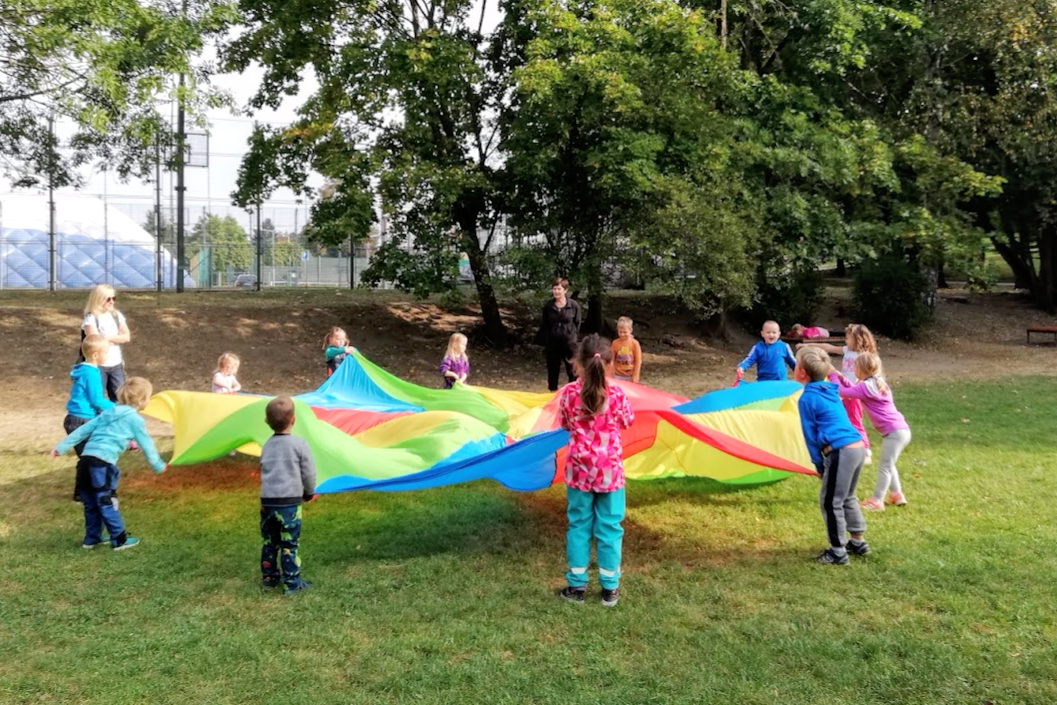 Motto:„Řekni mi něco a já to zapomenu… Ukaž mi něco a já si to budu pamatovat… Dovol mi, abych to prožil a já to budu vnímat a chápat po celý život.“Identifikační údaje o škole Název ŠVP Název ŠVP: Školní vzdělávací program pro předškolní vzděláváníMotivační název: Školka, cesta k radosti...Údaje o škole Název školy:	 	4. mateřská škola Jindřichův Hradec IIRöschova 1120/II 377 01 JINDŘICHŮV HRADECAdresa školy: 		 Röschova 1120, Jindřichův Hradec II, 37701.  	 Sládkova 742/II Jindřichův Hradec II, 37701.Kontakty:  Telefonní číslo: 	Röschova: +420 384 361 475Sládkova: +420 384 361 476E-mail:			reditel@msjh.cz			zastupce1@msjh.cz			zastupce2@msjh.cz    Web: 			www.msjh.czREDIZO: 		663000378IČO: 			70981981Statutární zástupce: 	 Mgr. Dita PodhrázskáZástupce ředitele: 	Röschova: Mgr. Martina PragerováSládkova: Mgr. Michaela DeutschováZpracovatelé programu: kolektiv pedagogů 4. MŠZřizovatel Název zřizovatele: 	Město Jindřichův Hradec Adresa zřizovatele:	Klášterská 135/II J. Hradec 377 01 Platnost dokumentu Platnost dokumentu: 1. 1. 2021 - 31. 8. 2027Verze ŠVP:  1 Číslo jednací: 6/2021Datum projednání v pedagogické radě:  8. 12. 2021Datum projednání se zřizovatelem:  9. 12. 2021................................................                                             .................................................            ředitel školy                                                                                  Razítko školy       Mgr. Dita Podhrázská   Obecná charakteristika školy Velikost školy Kapacita školy:   177Počet tříd:   7Počet pracovníků:   28V případě potřeby a možnosti je stálý počet pracovníků doplňován o další pracovníky (např. chůvy, školní asistenty, apod.).   Lokalita školy Röschova:Mateřská škola je tvořena samostatnými odloučenými pracovišti. Hlavní pracoviště v ulici Röschova, odloučené pracoviště v ulici Sládkova. Mateřská škola v ulici Röschova je pavilónového typu, disponuje velkou zahradou, škola je situovaná v blízkosti městského parku a centra města. V blízkém dosahu je také autobusové a vlakové nádraží. Prostředí, do kterého je škola zasazena, samo vyzývá k přesunu činností do přírody. V okolí se rozpíná řeka Nežárka, kde můžeme celoročně pozorovat život u vody. V těsné blízkosti mateřské školy je lesopark, který využíváme k environmentální výchově a pozorování změn v přírodě. V lesoparku jsou také vystavěná dvě hřiště „Tomovy parky“. Dále se zde nachází svah, který v zimě využíváme k lopatování, což je pro nás velkou výhodou. Vycházky do parku střídáme s pobytem na školní zahradě. Sládkova: Mateřská škola v ulici Sládkova, která je naším odloučeným pracovištěm je situovaná nedaleko středu města, v těsném sousedství se sídlištěm U Nádraží, které je velmi hezky situované a plné zeleně. Využíváme k vycházkám nedaleký park U Trojice, a ke hrám a pohybu hřiště u nedalekého sídliště. Charakter a specifika budovy Škola je tvořena dvěma samostatnými pracovišti. Hlavní pracoviště v Röschově ulici a odloučené pracoviště v ulici Sládkova. Röschova:Hlavní pracoviště je tvořeno pěti pavilony, čtyři jsou určeny pro smíšené třídy a pátý pavilon je určen pro nejmenší děti. Moderní kuchyně, která je vystavěna podle nejnovějších norem EU, zajišťuje celodenní stravování. Disponujeme také modernizovanou sušárnou a sklady. Kapacita mateřské školy je 120 dětí. Snažíme se o co největší přesun činností na školní zahradu, kde se děti seznamují s prvky environmentální výchovy při pozorování živé a neživé přírody. Ptačí budky, domečky z klacíků, jarní či vánoční zdobení stromků, vánoční betlém a další, jsou pro děti a kolemjdoucí pěknou podívanou. Zahradu tvoří několik pískovišť s ochrannými sítěmi, altánky a několik nových prolézacích komplexů. Vybavení je postupně obměňováno a modernizováno. Škola prošla celkovou rekonstrukcí a v srpnu a září 2013 v roce 2020 byly zrekonstruovány stropy v celé hlavní budově.  Sládkova:Mateřská škola je umístěna ve zděné budově, k tomuto účelu v roce 1959 postavené. Budovu obklopuje ji rozsáhlá zahrada, uzpůsobená k celoročnímu využití. Zahrada prošla celkovou rekonstrukcí, nové herní prvky byly pořízeny z kvalitního akátového dřeva a dětmi jsou hojně využívány. Děti mohou využít vláčkové nádraží s pocitovým chodníčkem, prostor pro hry s kamínky, hřiště pro basketball, florbal a fotbal. Školní zahrada také nabízí dvě pískoviště, která jsou situována v stinné části zahrady, kde najde každá třída svůj prostor a klid pro hru. Dále nám zřizovatel pořídil herní prvky rozvíjející odvahu (vyhlídka, horolezecká stěna), obratnost (šplhací stěna, síťové prolézačky), motoriku, zdolávání nerovného terénu na dřevěném pavouku. Je zde zřízeno sociální zařízení pro děti, které je velkým pozitivem pro zajištění hygieny dětí v době využívání školní zahrady. Toto zařízení sousedí s prostorem, který byl vybudován pro uskladnění dětských hraček. V zadní části zahrady je nově zrekonstruován altánek pro námětové hry, slouží také jako letní jídelna, relaxační zóna a také odkládací prostor pro osobní věci dětí. V letních měsících využíváme nově zřízeného mlhoviště, které pomáhá k otužování a zároveň k zpříjemnění horkých dnů. Nechybí zde ani koutek s hmyzím domečkem, kde děti v letních měsících pozorují jeho obyvatele. V zimních měsících využívají ptačího krmítka k seznámení s různými druhy ptactva, o které se starají. V této části zahrady je také vytvořen kopec, sloužící k zimním radovánkám dětí. Nechybí bohatá zeleň, včetně okrasných dřevin. Nově rekonstruované chodníky slouží pro jízdu na koloběžkách a tříkolkách. V přízemí budovy je rekonstruovaná vstupní hala, nové šatny dětí, sborovna, kuchyně, kotelna. V 1. poschodí jsou dvě třídy s příslušenstvím s kapacitou 25 zapsaných dětí na třídu. Dále se zde nachází kancelář a přípravná kuchyně. Pro potřeby školy byl také získán byt sousedící s mateřskou školou, který byl přebudován na zázemí školy jako prádelna, sušárna a prostor pro uskladnění hygienických potřeb. Kapacita mateřské školy je 50 dětí a je vždy stoprocentně naplněna. Vybavení je postupně obměňováno a modernizováno dle finančních možností zřizovatele. V srpnu a září 2014 prošla mateřská škola celkovou rekonstrukcí. Při které došlo k výměně všech oken, dveří, střechy a také zateplení celého pláště budovy, který byl ozvláštněn dětskými motivy, tak aby bylo patrno, že se jedná o budovu MŠ.Podmínky vzdělávání Věcné podmínky Röschova: Nábytek i ostatní vybavení je přizpůsobeno antropometrickým požadavkům. Vybavení hračkami, pomůckami, náčiním, materiály a doplňky odpovídá počtu dětí i jejich věku. Hračky a pomůcky jsou umístěny tak, aby si je děti mohly samostatně brát. Děti se svými výtvory podílejí na výzdobě interiéru budovy. Zahrada svým vybavením umožňuje rozmanité pohybové a další aktivity. Všechny vnitřní i venkovní prostory mateřské školy splňují bezpečnostní a hygienické normy dle platných předpisů. Sládkova: Odloučené pracoviště v ulici Sládkova disponuje 2. třídami, které jsou v patře budovy. Třídy disponují max. kapacitou pro 25 dětí, prostorově jsou menší než třídy na hlavním pracovišti Röschova. Dětský nábytek, lůžka a tělocvičné nářadí ve třídách odpovídají antropometrickým požadavkům a působí esteticky. Šatny pro děti se nachází v přízemí a na jejich výzdobě se aktivně podílí samy děti. V přízemí se také nachází sborovna, která slouží jako šatny pro pedagogický a provozní personál. V přízemí je také kuchyně, která zajišťuje stravování pro děti z obou tříd. K budově mateřské školy náleží dostatečně velká zahrada, která se postupně obměňuje. Zahrada disponuje dřevěnými herními prvky, které děti mohou využívat ke hrám a pohybovým aktivitám. Životospráva Základem naší jídelny je pestré stravování pouze z čerstvých surovin, bez použití polotovarů. Dětem je podáváno dostatečné množství ovoce, zeleniny, mléčných výrobků, obilovin, luštěnin, drůbeže, ryb. Každé naše pracoviště disponuje vlastní jídelnou a jídla jsou podávána přímo do tříd, kde jsou malé přípravné kuchyňky, v pravidelném rytmu 3 hodin, s možností přizpůsobit čas stolování aktuálním potřebám. Děti se podílí na částečné přípravě stolování a v žádném případě nejsou do jídla nuceny, jídlo, které jim nechutná, mohou kdykoliv odnést, ale platí pravidlo, že o jídle ošklivě nemluvíme. Donášení jídla a pití z domova je z hygienických důvodů zakázáno. Děti jsou denně dvě hodiny na čerstvém vzduchu. Program činností se přizpůsobuje okamžité kvalitě ovzduší, pokud počasí dovolí, snažíme se některé řízené činnosti realizovat venku. Dětem je umožněn dostatek volného pohybu jak v interiéru mateřské školy, tak v prostorách školní zahrady. Respektujeme také individuální potřebu spánku, dětem, které mají potřebu spánku nižší, nabízíme klidové činnosti u stolečku nebo možnost výtvarných činností ve vyhrazené třídě. Snažíme se být dětem přirozeným vzorem ve zdravém životním stylu. Víme, že děti se nejvíce učí nápodobou, proto tento přirozený vzor respektujeme. Psychosociální podmínky Hlavním cílem MŠ je utvářet kvalitní a podnětné prostředí pro dítě, které bude stimulovat jeho vývoj a jeho fantazii a tvořivost. Dodržujeme režim dne, který pomáhá dítěti cítit pocit jistoty. Pomáháme dítěti s utvářením prvotních sociálních vztahů. Podporujeme u dětí prosociální chování a vzájemnou kooperaci. Uplatňujeme empatický přístup. Respektujeme individualitu dítěte. Předkládáme podněty, které nejsou rigidní, ale proměnlivé a tím reagujeme na aktuální potřeby dítěte. Necháme každému dítěti zažít pocit úspěchu a důležitosti a tím podporujeme rozvoj zdravého sebevědomí a zdravých sociálních vztahů. Na konci svého předškolního období chceme, aby děti dle svých dovedností a schopností dosáhly kompetencí uvedených v RVP PV. Pravidla soužití jsou nastavena. Snažíme se, aby třída, kterou děti navštěvují, se stala kamarádským společenstvím, které navštěvují rády. Proto i pedagogický styl je podporující a projevuje se vstřícnou a naslouchající komunikací. Pedagogický styl také počítá s aktivní spoluúčastí a samostatným rozhodováním dítěte. Pedagog se vyhýbá negativním slovním komentářům, nenásilně ovlivňuje prosociální vztahy (prevence šikany). Organizace chodu Denní řád nám umožňuje pružně reagovat na potřeby dětí. Reagujeme také dle individuality každého dítěte a přizpůsobujeme se jejich potřebám. Pohybové aktivity jsou pravidelně zařazovány do tematických celků. Jsou také naplňovány každý den v rámci ranního cvičení. Zařazujeme také pravidelně zdravotně preventivní pohybové aktivity. Učitelé se dětem a jejich vzdělávání plně věnují. Jsou vytvářeny podmínky pro individuální, skupinové i frontální činnosti. Děti v MŠ nacházejí potřebné zázemí. Bezpečí, klid a soukromí vytváří relaxační koutky. Nově příchozí dítě do mateřské školy má individuálně přizpůsobený adaptační režim, který pružně reaguje na jeho potřeby a individualitu. Poměr spontánních a řízených činností je v denním programu vyvážený. Děti mají dostatek času i prostoru pro spontánní hru. Plánování činností vychází z potřeb a zájmů dětí. Děti jsou podněcovány k vlastní aktivitě a experimentování. Jsou vytvářeny podmínky pro individuální, skupinové i frontální činnosti. Řízené činnosti jsou dělené do skupin, kde můžeme zajistit lepší individuální přístup. Je dbáno také na osobní soukromí dětí. Dítě má k dispozici relaxační, klidné koutky, kam se může uchýlit. Soukromí je také zajištěno při osobní hygieně. Činnosti jsou plánovány dle zájmu a potřeb dětí. Snažíme se vyhovět individuálním potřebám a možnostem dětí. Materiální podmínky jsou vhodně vytvářeny dle plánovaných činností. Pedagogové předkládají dětem kvalitní pomůcky, které si připravují včas, aby byl zajištěn plynulý chod řízených činností. Nejsou překračovány stanovené počty dětí ve třídě, spojování tříd je maximálně omezeno. Časový rozvrh:Časy jsou pouze orientační, učitelky mohou pružně reagovat na situaci ve třídě.6.00 – 8.15 		scházení dětí volná hra8.15 – 8.30 		cvičení a pohybové hry8.30 – 8.45 		svačina8.45 – 9.30 		řízená činnost9.30 – 11.30 		pobyt venku11.30 – 12.00 		oběd12.00 – 14.00 		odpolední odpočinek, četba pohádek, klidové činnosti 14.00 – 14.15  		svačina a odpolední hry do 16.30Otevření tříd:Röschova: 1. třída		6:00 – 16:30 2. třída              6:30 – 15:453. třída		6:30 – 15:454. třída		6:30 – 15:455. třída			6:30 – 14:00Sládkova: 1. třída: 	6:00 - 15:15 2. třída: 	7:00 - 16:30 Řízení mateřské školy Povinnosti a pravomoci zaměstnanců jsou detailně popsány v ogranogramu a legendě řízení školy. Informační systém školy pro rodiče je zajištěn prostřednictvím webových stránek, které jsou plně funkční. Pro pedagogy prostřednictvím porad a mailové komunikace. Při řízení používá ředitelka školy nejnovější modely a styly řízení. Styl vychází ze základů systému řízení autoritativně -liberálního dle potřeby. Motivace zaměstnanců je nastavena dle hodnotové orientace každého zaměstnance a popsána v kritériích pro odměny pedagogických pracovníků. Pedagogický sbor začíná pracovat jako team ve spolupráci všech zaměstnanců na společných cílech školy. Spolupráce s rodiči je nastavena v rámci jednotlivých tříd v TVP. Plánování chodu mateřské školy je plně funkční. Zaměstnanci dostávají informativní maily, každý týden a konají se pedagogické a provozní porady, pro plnou informovanost všech zaměstnanců. ŠVP /obsah vzdělávání/ byl týmově zpracován všemi pedagogickými pracovníky, v rámci školení práce s cíli.  Úkoly do budoucna: zlepšit systém mail adres obou pracovišť s možností ukládání dokumentů na společné úložiště. /dle dohody s IT/ Organogram:Organogram platí za podmínek plného řízení školy všemi vedoucími pracovníky.  V případě nepřítomnosti ředitelky školy, přebírá celkové řízení školy se všemi organizačními a legislativními náležitostmi a je odpovědná za všechny právní úkony z toho vyplývající, statutární zástupkyně a dále postupuje podle organogramu. V případě nepřítomnosti ředitele školy a statutární zástupkyně, přebírá odpovědnost za řízení školy a jeho právní úkony zástupce ředitele Sládkova.Pokud nebude přítomen ředitel, statutární zástupce ani zástupce Sládkova, oznámí tuto skutečnost hl. účetní školy telefonicky i písemně zřizovateli. Poté přebírá odpovědnost včetně všech právních úkonu zodpovědná osoba jmenována zřizovatelem.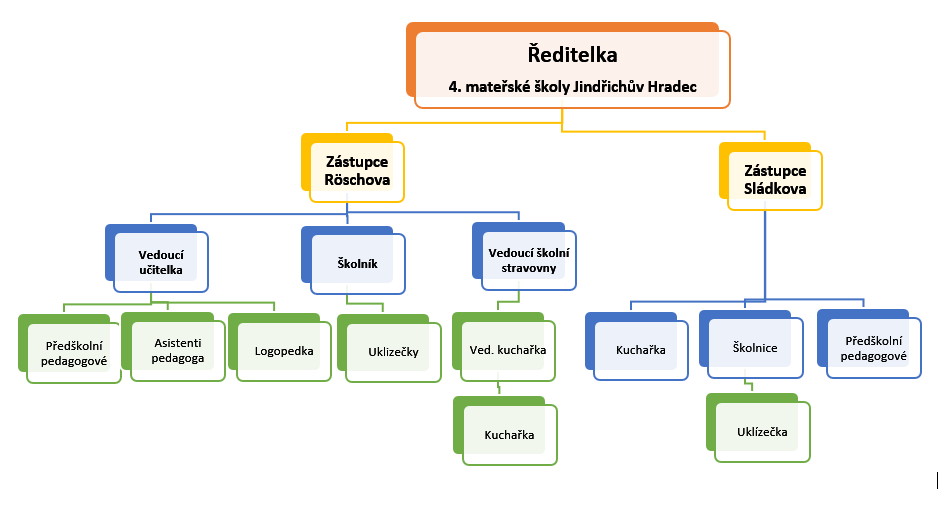 Personální a pedagogické zajištění Všichni pedagogičtí pracovníci, kteří pracují v naší mateřské škole, splňuji předepsanou odbornou kvalifikaci, Ti, kterým část odbornosti chybí, si ji průběžně doplňují. Na hlavním pracovišti Röschova je celkem 11 pedagogických pracovníků, z toho 3 asistenti pedagoga, dále jedna vedoucí školní jídelny, 2 kuchařky, 3 uklízečky a 1 školník, který je společný pro obě pracoviště. Odloučené pracoviště Sládkova má 4 pedagogické pracovníky, 1 kuchařku, 1 školnici a 1 uklízečku. Pedagogové pracují jako tým, fungují na základě jasně vymezených a společně vytvořených pravidel. Postupně se učí vzájemně kooperovat, sdílet své nápady a zkušenosti z praxe. Pedagogové se také průběžně sebevzdělávají, navštěvují odborné semináře, účastní se různých projektů nebo se vzdělávají pomocí odborné literatury. Svými nově nabytými zkušenostmi a vědomostmi obohacují ostatní pedagogy. Ředitelka se sebevzdělávání a další systematické vzdělávání snaží co nejvíce podporovat a motivuje pedagogické pracovníky k dalšímu vzdělávání a navyšování kvalifikace. Služby učitelů jsou zorganizovány, aby byla zajištěna co nejoptimálnější pedagogická péče o děti. Pedagogové se na třídách překrývají 3 hodiny denně, což umožňuje práci ve skupinách při řízených činnostech a více individuálního přístupu. V naší mateřské škole každý pedagog pracuje jako profesionál, respektuje společenská pravidla a metodické zásady výchovy a vzdělávání předškolních dětí. Úzce spolupracujeme s PPP v Jindřichově Hradci, kde konzultujeme s odborníky potřebnou péči, výchovu a vzdělávání dětí se speciálně vzdělávacími potřebami. Röschova: 1. třída		Edita Antošová, Monika Kollárová, asistentka: Michaela Dufková 2. třída              Mgr. Hana Cepáková, Bc. Anna Lorencová, asistentka: Jana Šimková3. třída		Vladimíra Charvátová, Petra Petráková4. třída		Eva Hrbková, Nikola Dvořáková, asistentka: Jana Šimková5. třída			Mgr. Martina Pragerová, Iva Kostková SládkovaTřída	Jana Šojdelová, Magdalena TesařováTřída	Mgr. Michaela Deutschová, Bc. Šárka PetrákováSpoluúčast rodičů Vztahy mezi rodiči a zaměstnanci mateřské školy fungují oboustranně a otevřeně. Hlavním cílem školského managementu je vzájemný respekt, důvěra, snaha o porozumění. Vstřícná a ochotná spolupráce rovnocenných partnerů. Na základě sledování konkrétních potřeb jednotlivých dětí se učitelé snaží vyhodnotit, porozumět a vyhovět těmto potřebám. Rodiče jsou pravidelně, dostatečně a včas informováni o veškerém dění v mateřské škole. Podle zájmu se mohou spolupodílet na plánování a řešení programu. Mohou se podle zájmu účastnit akcí v mateřské škole, besídek, výletů, pracovních dílen, drakiád. Rodiče jsou pravidelně informováni o prospívání dítěte, jeho individuálním rozvoji a pokrocích. Společně s učiteli se domlouvají na jednotném postupu při výchově a vzdělávání. Zaměstnanci školy jsou si vědomi, že pracují s důvěrnými informacemi týkajícími se soukromí rodiny dětí. S těmito informacemi pracují diskrétně, taktně. Neposkytují nevyžádané rady, nezasahují do chodu rodiny nad rámec svých kompetencí. Mateřská škola pomáhá rodičům s orientací v poradenských a osvětových aktivitách, které se týkají výchovy, vzdělávání a péče o jejich děti. Všechny tyto aktivity cíleně vede k podpoře rodinné výchovy. Učitelé jsou si vědomi, že pokud má být výchova a vzdělávání dětí efektivní a korespondovala s požadavky RVP PV, je zapotřebí neustále pracovat na rozvoji svých znalostí, sledovat a porovnávat vývoj a zkušenosti v této problematice. Uplatňovat získané informace ve výchovně vzdělávacím procesu.  Podmínky pro vzdělávání dětí se speciálními vzdělávacími potřebami S ohledem na bezpečnost a potřeby dětí se SVP je zajištěn bezbariérový přístup pro bezpečný pohyb a orientaci v prostorách mateřské školy. Mateřská škola disponuje kompenzačními pomůckami didaktickými, pro psaní a kreslení (trojhranný program), pro rozvoj manuálních dovedností (dřevěné, textilní hračky), pro tělesnou výchovu a relaxaci (molitanové stavebnice) podle individuálních potřeb dětí. Průběžně probíhá spolupráce s pedagogicko-psychologickou poradnou, speciálně pedagogickým centrem, klinickým logopedem, psychologem. Po společném zvážení situace s rodiči jako rovnocennými partnery se mateřská škola snaží vytvořit optimální podmínky a prostředí pro rozvoj dětí se speciálními vzdělávacími potřebami, plně spolupracuje s ošetřujícím lékařem konkrétních dětí. V souladu s právními předpisy je snížen počet dětí ve třídě. V mateřské škole je podle stupně podpůrného opatření zajištěna přítomnost asistenta pedagoga. Komunikace mezi rodiči a učiteli probíhá průběžně každý den, v případě potřeby lze dohodnout kdykoliv schůzku s konkrétním pedagogem nebo vedoucím pracovníkem mateřské školy. Lze vyjádřit spokojenost, nespokojenost, společné řešení, postupy, výsledky.   Na zefektivňování a zlepšování podmínek se stále pracuje.  Podmínky vzdělávání dětí nadaných Pro podporu dětí nadaných pracujeme podle plánu pedagogické podpory vytvořeného ve spolupráci s PPP a rodiči. Přizpůsobujeme metody, formy i organizaci činností. Zajišťujeme dostatečné množství pomůcek, knih a dalších materiálů, ze kterých lze čerpat při práci s nadanými dětmi. Mateřská škola se snaží podpořit nadané děti a rozvíjet jejich potenciál. Důležité je vytvořit ve třídě bezpečné klima s důrazem na soudržnost mezi dětmi. S dětmi je možnost pracovat individuálně, přizpůsobovat úkoly jejich možnostem, schopnostem. Mateřská škola umožňuje pedagogům možnosti dalšího vzdělávání v oblasti vzdělávání nadaných dětí. Zajišťuje vhodné didaktické pomůcky. Mateřská škola spolupracuje se zákonnými zástupci nadaných dětí. Pokud vzdělávání těchto dětí vyžaduje podpůrné opatření, zařídí jejich realizaci.   Podmínky vzdělávání dětí od dvou do tří let Děti mladší tří let mají svou vlastní třídu. Je zde menší počet dětí, klidnější prostředí. Dostatečné množství vhodných hraček. Pomůcky a materiální vybavení je přizpůsobeno mladším dětem. Skříňky s pomůckami a hračkami jsou dostatečně zabezpečeny. Podněty jsou v přiměřeném množství s ohledem na věk. Bezpečnost ohrožující předměty jsou dostatečně znepřístupněny. Děti se ve své třídě mohou volně a bezpečně pohybovat, odpočívat. Prostředí a vybavení je variabilní a podnětné. Sociální zařízení v této třídě obsahuje 3 dětské toalety a tři nízko položená umyvadla, sprchový koutek. Šatna je uzpůsobena menším dětem. Dostatek úložného prostoru zajišťuje vhodný prostor pro náhradní oblečení. Snažíme se děti začlenit do kolektivu a pozvolna zvykat na pravidelný režim, bezpečné prostředí, emoční jistotu. Učitelé uplatňují laskavý a důsledný přístup k dětem. Respektujeme delší adaptační období těchto dětí, respektujeme jejich individuální potřeby. Pro zajištění pocitu bezpečí je k dispozici domeček, pohodlná sedačka, mazlící medvídek a mnoho dalších pomůcek. Vzdělávací podmínky jsou realizovány s ohledem na kratší dobu soustředění, více odpočinku a více volné hry. Děti pracují s učitelkou v menší skupince. Učitelé vytváří klidnou a pozitivní atmosféru. Snaží se ulehčit dětem novou zkušenost s vrstevnickou skupinou, se začleněním do této skupiny a současně nelehkým odloučením od rodiny. Dochází zde k dennodennímu kontaktu s rodiči a vzájemné spolupráci v zájmu pozitivní adaptace dítěte na nové prostředí.  Organizace vzděláváníDruh provozu školy:  CelodenníBližší charakteristika:  Röschova:Škola je tvořena pěti pavilony, čtyři jsou určeny pro smíšené třídy a pátý pavilon je určen pro nejmenší děti. Moderní kuchyně, která je vystavěna podle nejnovějších norem EU, zajišťuje celodenní stravování. Modernizovaná sušárna a sklady. Kapacita mateřské školy je 120 dětí.  Snažíme se o co největší přesun činností na školní zahradu, kde se děti seznamují s prvky environmentální výchovy při pozorování živé a neživé přírody. Ptačí budky, domečky z klacíků, hmyzí hotely, jarní či vánoční zdobení stromků, vánoční betlém a další, jsou pro děti a kolemjdoucí pěknou podívanou. Zahradu tvoří několik pískovišť s ochrannými sítěmi, altánky a několik nových prolézacích komplexů. Vybavení je postupně obměňováno a modernizováno dle finančních možností zřizovatele. Škola prošla celkovou rekonstrukcí v srpnu a září 2013. 1. TřídaHlavním cílem 1. třídy je, aby se u nás každé dítě cítilo dobře a navštěvovalo nás rádo.Škola ani třídy nemají jednoznačné vzdělávací zaměření, v této třídě jsou věkově smíšené děti. Snažíme se rozvíjet osobnost dětí všemi směry. Zaměřujeme se na ekologickou výchovu a ochranu životního prostředí.2. TřídaNaše třída je určena pro smíšenou skupinu dětí od tří do šesti let. Zaměřujeme se na rozvoj osobnosti dítěte tělesnými, hudebně pohybovými a environmentálními činnostmi.Snažíme se, aby všechny činnosti, které dětem nabízíme, byly pro dítě hrou. Zpíváme, hrajeme si, cvičíme a tvoříme, aby nás to všechny bavilo.Tak, abychom naplnili naše motto: "Školka, cesta k radosti...."  3. TřídaJsme třída číslo tři a právě trojka symbolizuje štěstí, radost a zábavu, kterou každý den ve třídě zažíváme. Jako učitelky se snažíme dětem nabídnout prostředí vzájemné tolerance, komunikace, porozumění a úcty. Naším cílem je, aby si u nás děti naplňovaly veškeré své potřeby a touhy. V šesti letech od nás odcházely jako bytosti zdravě sebevědomé, zvídavé a odvážné, které budou vzpomínat na školku, jako na životní prostor, kde jim bylo příjemně.4. TřídaNaše třída je smíšená pro děti od tří do šesti let. Každý den si spolu hrajeme, povídáme, zpíváme, tvoříme a tím se neustále něco nového učíme. Snažíme se být dobrými kamarády, pomáhat si navzájem a užívat si společně pohodové chvíle. Společně si pomáháme, nic nemusí být problém. Dáme hlavy dohromady, potom něco určitě vymyslíme.5. TřídaHlavním cílem 5. třídy je, aby se u nás každé dítě cítilo dobře a navštěvovalo nás rádo.Tato třída má menší počet dětí, panuje zde klidnější atmosféra, která je potřebná k začlenění nejmladších dětí. Jsou zde věkově vhodné hračky, pomůcky a materiální vybavení.Snažíme se děti postupně začleňovat do kolektivu a zvykat na pravidelný režim a emoční jistotu. To vše v bezpečném prostředí. Naší specializací je environmentální a hudební výchova. Společně si užíváme každý den. Staráme se o zahrádku, sázíme rostlinky, pozorujeme přírodu, zpíváme, malujeme, vaříme, pěstujeme květinky. Ctíme tradice a vážíme si rodiny a zdraví.1. třída		Edita Antošová, Monika Kollárová, asistentka: Michaela Dufková 2. třída              Kateřina Těsnohlídková DiS., Anna Lorencová, asistentka: Jana Šimková3. třída		Vladimíra Charvátová, Petra Petráková4. třída		Eva Hrbková, Nikola Dvořáková, asistentka: Lucie Kopáčková 5. třída		Mgr. Martina Pragerová, Iva Kostková Sládkova:Odloučené pracoviště sídlí ve zděné budově, nedaleko centra města, v prvním patře se nachází dvě třídy, které jsou věkově smíšené. Třídy nejsou specificky zaměřené, pedagogové rozvíjí dítě všestranně a rovnoměrně dle RVP PV. Škola má k dispozici prostornou školní zahradu, která lze využít k environmentálním činnostem a pohybovému vyžití. Škola disponuje kapacitou 50 dětí. 1. TřídaNaše třída disponuje kapacitou max. 25 dětí, a je pro věkově smíšené děti. Nemáme specifické zaměření, zaměřujeme se na všestranný rozvoj dítěte. Respektujeme individuální potřeby všech dětí a snažíme se o vlídný empatický přístup, aby se u nás každé dítě cítilo dobře a plnili jsme naše motto: "Školka, cesta k radosti".Disponujeme bohatou vzdělávací nabídkou, kterou obměňujeme podle aktuálních potřeb a přání dětí. Třída je zaměřena na výtvarnou výchovu a rozvoj předčtenářské gramotnosti.2. TřídaTřída disponuje maximální kapacitou 25 dětí a je určena pro věkově smíšené děti. Jsme zaměřeni na všestranný rozvoj dítěte. Dbáme na individuální přístup ke každému dítěti, snažíme se, aby se u nás každé dítě cítilo dobře a odneslo si plno pestrých zážitků. Naplňujeme motto naší mateřské školy:  "Školka, cesta k radosti".Disponujeme bohatou vzdělávací nabídkou, kterou obměňujeme podle aktuálních potřeb a přání dětí. Třída je zaměřena na hudební a výtvarnou výchovu, ale také na rozvoj předmatematické gramotnosti.1. třída		Šárka Dočekalová, Magdalena Tesařová2. třída		Mgr. Michaela Deutschová, Jana Šojdelová, Lucie Jahodová Pravidla pro zařazování do jednotlivých tříd:  Rodiče mají možnost si při zápisu pro své dítě zvolit třídu a pedagogy, pokud kapacita třídy dovolí. Třídy jsou heterogenní, věkově smíšené, kdy sourozenci jsou vždy pospolu. Vždy se snažíme maximálně vyhovět požadavkům ve prospěch dítěte.Činnosti se souběžným působením dvou učitelů ve třídě:  Jelikož mezi jednotlivými učitelkami je zřetelná odlišnost v jejich způsobu práce s dětmi, můžeme tedy imaginárně rozdělit třídy, které se více zaměřují na využívání prvků z těchto výchov /ekologická, dramatická, hudební, tělesná, výtvarná a literární výchova, pracovní činnosti a hry vedoucí k prosociálnímu chování dětí/. Pro působení dvou učitelů v jedné třídě je hlavním kritériem jednotný přístup, schopnost spolupráce pro plnění všech kritérií RVP PV. Učitelé si promyšleně dělí třídu na skupiny, které jsou schopny co nejefektivněji pracovat podle integrovaných bloků. Pro skupinové a individuální činnosti jsou třídy velice dobře uzpůsobeny. Při práci pedagogů bereme zřetel na to, že všechny změny v personální oblasti mají vliv na žáky, kteří se přizpůsobují novým pracovníkům velmi rozdílně.Kritéria pro přijímání dětí do mateřské školy:  I.Pro děti, které dosáhnou pátého roku věku do 31. srpna, je do zahájení povinné školní docházky předškolní vzdělávání povinné.  Toto dítě bude přednostně přijato do spádové mateřské školy.  II. Pokud nedojde k přijetí dítěte podle bodu I., vychází ředitelka při přijímání dětí do mateřské školy z kritérií uvedených níže. Dále budou přijímány k předškolnímu vzdělávání děti s trvalým pobytem na území města J. Hradec a školských obvodů podle Obecně závazné přihlášky města J. Hradec č. 2/2016 podle dosaženého věku od nejstarších uchazečů k nejmladším. Při volné kapacitě mateřské školy budou přijímány děti z jiného školského obvodu s trvalým pobytem na území města J. Hradec s upřednostněním sourozenců dětí navštěvující danou mateřskou školu. Upřednostněn bude zájem o celodenní docházku. Ve dnech zápisu do mateřských škol v Jindřichově Hradci mají všechny podané žádosti k přijetí v době od 9,00 - 16,30 hodin stejnou váhu, v žádném případě nebude v těchto dvou dnech zápisu vytvořeno pořadí s přednostní výhodou k přijetí do mateřské školy. Kritéria jsou posuzována ke stavu V případě shodnosti posuzovaných kritérií bude přihlédnuto k dřívějšímu datu narození dítěte a může být v ojedinělých případech zohledněna výdělečná činnost rodiče dítěte.Charakteristika vzdělávacího programu Zaměření školy Naše mateřská škola je zaměřena na komplexní rozvoj dětí předškolního věku. Využíváme moderních metod učení a uplatňujeme empatický přístup. Cílíme na utvoření pozitivního klimatu ve třídě, které vnímáme jako zásadní pro rozvoj dětí. Každé dítě má v naší mateřské škole své místo, dáváme mu zažít pocit důležitosti a podporujeme zdravé sebevědomí. Děti vedeme k utváření prosociálních postojů a učíme je vzájemné kooperaci. Pozornost směřujeme také na předškolní přípravu a diagnostikujeme školní zralost. Snažíme se každé dítě co nejlépe připravit na přechod do základní školy tak, aby byl přechod co nejsnazší. FilozofieNaším cílem je, aby se všechny děti u nás ve školce cítili dobře, proto pružně reagujeme na potřeby dětí a aktivně jim nasloucháme. Chceme docílit, aby nám spolu ve školce bylo dobře a aby u nás každý našel své místo.   „Školka - cesta k radosti“.Dlouhodobé cíle vzdělávacího programu spokojené dítě, spokojený učitel klidné, bezpečné a podnětné prostředí pro všechny všestranný rozvoj dítěte Cíle konkrétní vlídný a empatický přístup individuální přístup podle potřeby dítěte utvářet pozitivní klima ve třídě a podporovat zdravé sebevědomí dítěte rozvoj dítěte a jeho učení a poznání formou zážitkového a prosociálního učení Metody a formy vzdělávání Formy vzdělávání:   Individuální a skupinové formy páce. Zařazovaní nových forem a metod práce založené na kooperativním, prožitkovém a situačním učení.Metody vzdělávání:   Hry založené na prosociálním chování dětí, podporující dětskou fantazii a kreativitu. Činnosti zahrnující pokusy a objevy, při kterých dítěte spontánně poznává svět.  Zajištění vzdělávání dětí se speciálními vzdělávacími potřebami a dětí nadaných Pravidla a průběh tvorby, realizace a vyhodnocení PLPP:  PLPP si naše mateřská škola tvoří sama, vycházíme z individuálních potřeb dítěte, které zohledňujeme. Tvorba PLPP spočívá v popisu obtíží dítěte, pedagog stanoví cíle podpory a způsoby vyhodnocování naplňování plánu. Vyhodnocení probíhá nejdéle po 3 měsících od jeho stanovení.  Pedagog při tvorbě PLPP stanoví metody výuky, jakou organizaci jeho výuka bude mít, jakým způsobem bude probíhat zadávání a plnění úkolů, jak pedagog ověří vědomosti a dovednosti a následně hodnocení dítěte (motivační hodnocení) a následná spolupráce s jeho rodiči.Pravidla a průběh tvorby, realizace a vyhodnocení IVP:  IVP zpracovává naše mateřská škola pro dítě od druhého stupně podpůrných opatření na základě doporučení ŠPZ a žádosti zákonného zástupce dítěte. IVP Obsahuje mj. údaje o skladbě druhů a stupňů podpůrných opatření poskytovaných v kombinaci s tímto plánem. Naplňování IVP vyhodnocuje školské poradenské zařízení ve spolupráci se školou nejméně jednou ročně.Zajištění průběhu vzdělávání dětí od dvou do tří let Do naší mateřské školy primárně přijímáme děti, které dovrší věk 3 let. Po domluvě i dítě dvouleté, ideálně však 3 měsíce před třetím rokem nebo dříve po domluvě s rodiči, dle jejich potřeb. Dvouleté děti mají svojí vymezenou třídu, kde je pro ně ergonomicky uzpůsobený nábytek a hračky. Pedagog dbá u těchto dětí na vyšší potřebu spánku a psychického odpočinku. Vychází také ze znalosti vývojové psychologie, ví, že dvouleté dítě je egocentrické, zvídavé a má vyšší potřebu aktivního pohybu, činnosti tedy předkládá přiměřeně věku a dle individuálních potřeb dítěte. Každé dvouleté dítě je jiné, je třeba zvážit tyto individuální rysy a podle nich uzpůsobit další pedagogickou činnost. Dvouleté dítě učíme primárně nápodobou a situačním učením, snažíme se v dítěti vzbudit pocit jistoty a bezpečí. Pedagog uplatňuje laskavě důsledný přístup, který dítě pozitivně přijímá. Dáváme dítěti velký prostor pro volnou hru, která se vývojově jeví jako nejvíce potřebná. Ve třídě se snažíme vytvořit podnětné prostředí pro další rozvoj těchto dvouletých dětí.Vzdělávací obsah Těšíme se do školky, na kluky a na holky.Spadla vločka, zimu máme, Vánoce si užíváme.Zima, zima, zimička, hází bílá peříčka.Jaro ťuká na vrátka, zelená se zahrádka.Červenaj se jahody, naskáčeme do vody.Integrované bloky Těšíme se do školky, na kluky a na holky. Tento integrovaný blok se bude věnovat primárně adaptačnímu období. Nově příchozí děti začleníme do kolektivu, adaptujeme je na nové prostředí. Seznámíme děti s prostředím naší mateřské školy a jejím nejbližším okolím. Společně si budeme utvářet pravidla soužití v mateřské škole a pokusíme se naplnit jejich dodržování. Společnými silami budeme pracovat na pozitivním klima třídy, abychom dosáhli prostředí, které je plné pohody a porozumění. Vzdělávací nabídka: je rozpracovaná tak, aby pedagog měl v integrovaném vzdělávání možnost výběru a propojení činností ze všech uvedených výchov Hudební činnostiSmyslové hry, nejrůznější činnosti zaměřené na rozvoj a cvičení postřehu a vnímání, zrakové a sluchové paměti, koncentrace, pozornost. Reakce na zvuk hudebního nástroje, signál pro pohyb. Aktivity podporující sbližování dětí, píseň jako uklidňující prvek před pláčem, zmírnění napětí při nástupu do MŠ. Činnosti relaxační a odpočinkové, zajišťující zdravou atmosféru a pohodu prostředí. Poslech pohádky ke zklidnění napětí, poslech relaxační hudby. Rozvíjet pohodovou atmosféru, uklidnění dětí při cvičení. Výtvarné činnosti:Manipulativní činnosti s předměty a nástroji (správný úchop kreslícího nářadí, správné držení nůžek). Prohlížení ilustrací v knihách. Spontánní hra s výtvarným materiálem, jeho lepení (trhání, mačkání papíru).Praktické činnosti, na jejichž základě se dítě seznamuje s různými materiály, předměty (stavění obrazců z přírodnin).Pohybové činnosti:Lokomoční pohybové činnosti (chůze, běh, poskoky, lezení) nelokomoční pohybové činnosti (změny povah a pohybů těla na místě).Činnosti zajišťující spokojenost a radost, vyvolávající veselí a pohodu (hudebně pohybové hry).Pracovní činnosti:Manipulační činnosti a jednoduché úkony s předměty, pomůckami, nástroji, náčiním, materiálem.Stříhání nůžkami.Environmentální činnosti:Činnosti relaxační a odpočinkové, zajišťující zdravou atmosféru a pohodu prostředí.Poslech čtených či vyprávěných pohádek a příběhů o životním prostředí.Přímé pozorování přírodních jevů v okolí dítěte, diskuze a rozbor s dětmi.Přirozené pozorování blízkého prostředí a života v něm, seznámení s areálem MŠ a okolím, procházky, pozorování zvířátek, sběr přírodnin.Estetické činnosti:Pohybové činnosti (chůze, běh, skok).Jednoduché pracovní a sebeobslužné činnosti v oblasti oblékání, úklidu a úpravy prostředí.Prohlížení a čtení knížek.Přímé pozorování přírodních, kulturních i technických objektů.Spontánní hra.Aktivity podporující sbližování dětí.Aktivity vhodné pro přirozenou adaptaci v MŠ.Přirozené pozorování blízkého prostředí, vycházky do okolí.Předčtenářské činnosti:Činnosti relaxační a odpočinkové zajišťující zdravou atmosféru a pohodu prostředí - četba pohádek před odpoledním odpočinkem.Prohlížení a čtení knížek, co se děje na obrázku.Společná setkání, povídání, sdílení a aktivní naslouchání druhému.Předmatematické činnosti:Lokomoční pohybové činnosti (chůze, běh, skoky a poskoky, lezení), nelokomoční pohybové činnosti (změny poloh a pohybů těla na místě) a jiné činnosti (základní gymnastika, turistika, sezonní činnosti, míčové hry apod.) -> první, poslední; větší, menší; řazení podle velikosti-bačkory; rozdělení na 2 skupiny.Poznávací schopnosti a funkce, představivost a fantazie, myšlenkové operace.Konkrétní operace s materiálem (třídění, přiřazování, uspořádání, odhad, porovnávání apod.).Rizika:Denní režim nevyhovující fyziologickým dětským potřebám a zásadám zdravého životního stylu.Neznalost zdravotního stavu a zdravotních problémů dítěte.Prostředí komunikačně chudé, omezující běžnou komunikaci mezi dětmi i s dospělými.Spadla vločka, zimu máme, Vánoce si užíváme. Integrovaný blok nás provede společnou přípravou slavností, které každoročně v rámci adventu realizujeme. Seznámíme se s tradicí Vánočních svátků a jejich oslav. Adventní doba se také vybízí k posilování prosociálního chování dětí, toto žádoucí chování budeme podporovat pomocí prosociálních her a prožitkového učení. Samozřejmě neopomeneme ani empatický přístup pedagoga, který je vždy pro dítě vzorem.Vzdělávací nabídka: Hudební činnosti:Hudební a hudebně pohybové hry a činnosti (zaměřené na vnímání změn v rytmu, sladění pohybu s hudbou). Sociální a interaktivní hry, dramatické činnosti, hudební a hudebně pohybové hry, výtvarné hry a etudy - příprava na besídky, hudební činnost spojena s pantomimou, gestikulací, dramatickým projevem při hraní pohádek. Přípravy a realizace společenských slavností v rámci zvyků a tradic, pořádání vánočního koncertu, besídek, zpěv vybraných písní a koled.Výtvarné činnosti:Konstruktivní a grafické činnosti (lepení dle vlastní představy, geometrické tvary).Výtvarné hry podporující tvořivost a fantazii (hry s barvou - zapouštění barev, zmizíkování). Estetické a tvůrčí aktivity (zdobení stromečku, výroba ozdoby, vánoční pečení). Praktické činnosti s přírodním materiálem (kreslení do sněhu, stavění sněhuláka). Pohybové činnosti:Pohybové činnosti (turistika, delší procházky, sezónní činnosti - sjezd na lopatách). Zdravotně zaměřené činnosti, vyrovnávací, protahovací, uvolňování, dechové a relaxační cvičení. Hudebně-pohybové činnosti, rytmické hry. Vycházky do blízkého okolí - park. Pracovní činnosti:Jednoduché pracovní a sebeobslužné činnosti v oblasti osobní hygieny, stolování, oblékání, úklid.Příprava na stolování (bezpečnost při pohybu s …).Motivovaná manipulace s předměty, zkoumání jejich vlastností.Sběr přírodnin, jejich třídění a tvoření mozaiky.Environmentální činnosti:Četba, vyprávění a poslech pohádek a příběhů s etickým obsahem a poučením, tradice, vánoční tematika.Aktivity přibližující dítěti pravidla vzájemného styku (zdvořilost, ohleduplnost, tolerance, spolupráce) a mravní hodnoty (dobro, zlo, spravedlnost, pravda, upřímnost, otevřenost, apod.) v jednání lidí.Pozorování životních podmínek a stavu životního prostředí, poznávání ekosystémů (les, louka, rybník, apod.).Estetické činnosti:Hry a činnosti zaměřené k poznávání a rozlišování a užívání gest.Hry nejrůznějšího zaměření podporující tvořivost ve výtvarné výchově.Estetické a tvůrčí aktivity.Kooperativní činnosti ve dvojicích, ve skupinách.Aktivity zaměřené k praktické orientaci v obci (výzdoba výlov, vánoční strom, jesličky).Předčtenářské činnosti:Sociální a interaktivní hry, hraní rolí, dramatické činnosti (vánoční besídka).Setkávání se s literárním, dramatickým, výtvarným, návštěva divadla, kina.Sledování pohádek a příběhů obohacujících citový život dítěte.Předmatematické činnosti:Manipulační činnosti a jednoduché úkony s předměty, pomůckami, nástroji, náčiním, materiálem; činnosti seznamující děti s věcmi, které obklopují, a jejich praktickým používáním -> podle velikosti - délka, šířka, výška.Motivovaná manipulace s předměty, zkoumání jejich vlastností -> vysoký, nízký, největší, nejmenší.Přípravy a realizace společných zábav a slavností (oslavy výročí, slavnosti v rámci zvyků a tradic, sportovní akce, kulturní programy apod.) -> dodržovat předem dané vzory, střídání rytmu, pečení perníčků.Přirozené pozorování blízkého prostředí a života v něm, okolní přírody, kulturních i technických objektů, vycházky do okolí, výlety -> určování polohy dvou objektů, větší - menší.Rizika:Užívání abstraktních pojmů, předávání „hotových“ poznatků.Omezování samostatnosti dítěte při pohybových činnostech, málo příležitostí k pracovním úkonům.Málo příležitostí k samostatným řečovým projevům dítěte (spontánním i řízeným) a slabá motivace k nim.Zima, zima, zimička, hází bílá peříčka. Co může být čistšího než příroda, která nás všude obklopuje, mráz co pálí do tváří a "zimička", co rozhazuje bílá peříčka. V tomto integrovaném bloku budeme sledovat proměnlivost krajiny (přírody), která vše schovává pod "bílou" peřinou.Vzdělávací nabídka:Hudební činnosti:Kooperativní činnosti ve dvojicích, ve skupinkách. Zpěv a tanec ve dvojicích před zahájením skupinových her, podpora spolupráce, komunikace během školního karnevalu. Přípravy a realizace společenských zábav a slavností (oslavy výročí, slavnosti v rámci zvyků a tradic, sportovní akce, kulturní programy). Pořádání hudebně-pohybových činností. Činnosti zaměřené k pozorování lidského těla a jeho částí. Hudební ztvárnění různých druhů zvířat. Rozlišování výšky tónů podle zvuků jednotlivých zvířat. Výtvarné činnosti:Manipulační činnosti s předměty (rozvoj techniky stříhání, technika správného používání štětce při malbě). Sociální a interaktivní a výtvarné hry (hry se sněhem).Příprava a realizace společenských slavností (výzdoba třídy vlastními výrobky). Pohybové činnosti:Příležitost a činnosti směřující k prevenci úrazů, k prevenci nemoci. Lokomoční pohybové činnosti v nerovném terénu (park). Pohybové hry zaměřené na rozvoj a cvičení postřehu a vnímání, smyslové hry s pohybem). Nácvik bezpečného chování v dopravních situacích (při pobytu venku), chůze po chodníku, přes přechod, apod. Pracovní činnosti:Praktické užívání technických přístrojů, hraček a dalších předmětů a pomůcek.Správnost zacházení s dárky od Ježíška (rozbalování, třídění, ukládání na své místo).Seznámení dětí s přírodninami, práce s nimi, s umělými látkami a materiály.Výroba dárku na Vánoce (přáníčka), lepení přáníčka.Modelování sněhuláka, naučit se zacházet s modelínou, stavba iglú, práce ve skupinkách, kooperativní činnosti.Lopatování (bezpečnost při jízdě).Koulování (bezpečnost).Environmentální činnosti:Činnosti zajišťující spokojenost a radost, činnosti vyvolávající veselí a pohodu.Jednoduché pracovní a sebeobslužné činnosti v oblasti osobní hygieny, stolování, oblékání, úklidu, úpravy prostředí apod. (šetření s vodou).Kooperativní činnosti ve dvojicích, ve skupinkách, stavba sněhuláka, pozorování skupenství vody.Estetické činnosti:Manipulační činnosti a jednoduché úkony s materiálem.Poslech čtených a vyprávěných pohádek a příběhů.Motivované manipulace s předměty, zkoumání jejich vlastností.Sledování pohádek a příběhů obohacujících citový život dítěte.Společenské hry nejrůznějšího zaměření.Tvůrčí činnosti podněcující tvořivost.Práce s literárními texty.Předčtenářské činnosti: Kognitivní činnosti i kladení otázek a hledání odpovědí.Komentování zážitků a aktivit, vyřizování vzkazů a zpráv (co jsem dostal od ježíška).Hry a činnosti zaměřené ke cvičení různých forem paměti, poznávání obrázků, smyslové hry.Předmatematické činnosti:Zdravotně zaměřené činnosti (vyrovnávací, protahovací, uvolňovací, dechová, relaxační cvičení) -> pohybovat se na předem určené místo a určeným směrem.Spontánní hra -> pojmenovat základní pořadí - první, druhý, třetí.Společenské hry, společné aktivity nejrůznějšího zaměření -> odlišovat různé tvary, vymalovat 2 stejnou barvou.Kognitivní činnosti (kladení otázek a hledání odpovědí, diskuse nad problémem, vyprávění, poslech, objevování).Rizika:Nedostatek příležitostí k nápravě jednání, které bylo proti pravidlům.Zvýhodňování a znevýhodňování některých dětí ve skupině.Převaha zprostředkovaného poznávání světa (obraz, film).Jaro ťuká na vrátka, zelená se zahrádka. Integrovaný blok se bude věnovat probuzení jarní přírody. Společně vyženeme paní zimu a přivítáme první, jarní paprsky a kvítka. Seznámíme děti s tradicí Velikonoc a dalšími svátky, které jaro přináší. Sledujeme zvířátka, rostliny, ale i cestu, po které kráčíme. Měsíc duben je totiž i měsícem bezpečnosti.Vzdělávací nabídka:Hudební činnostiPřirozené i zprostředkované poznávání přírodního okolí, sledování rozmanitostí a změn v přírodě (živá i neživá příroda, přírodní jevy a děje). Písně s velikonoční a jarní tematickou, rozmanitost a změny v přírodě podporujeme činnostmi zaměřenými na využití rozmanitých hudebních nástrojů a zvyků. Artikulační, řečové, sluchové a rytmické hry, hry se slovy, slovní hádanky, vokální činnosti. Zábavné, tvůrčí činnosti podporující tvořivost, rozmanitost jako rozmanitost jevů a dějů v přírodě.Smyslové a psychomotorické hry, hudba jako pantomimické vyjádření emocí a pocitů. Výtvarné činnosti:Činnosti zaměřené k pozorování lidského těla (malba lidské postavy) grafické napodobování symbolů, tvarů, čísel a písmen. Záměrné pozorování objektů (stromy, květy, obtisky, lepení, frotáž). Praktické užívání technických předmětů. Pohybové činnosti:Manipulační činnosti a jednoduché úkony s předměty, náčiním, žebřiny, švédská bedna, cvičení s drobným náčiním (míčky, stuhy, apod.).Vycházky do okolí MŠ (Jakub, rybníky, zámek, apod.).Pracovní činnosti:Ovládat koordinaci ruky a oka, zvládat jemnou motoriku (zacházení s předměty).Zalévání květin, prohlížení knih, vybarvování obrázků s jarní tématikou, omalovánky.Výroba květin z papíru, origami.Práce na zahradě, sázení semínek.Environmentální činnosti:Ekologicky motivované herní aktivity.Praktické činnosti na jejíchž základě se dítě seznamuje s různými přírodními i umělými látkami a materiály ve svém okolí a jejichž prostřednictvím získává zkušenosti s jejich vlastnostmi (praktické pokusy, zkoumání, manipulace s různými surovinami a materiály) semínka, práce s hlínou, proutí, bylinky, vajíčka.Přípravy a realizace společných zábav a slavností (oslavy, výročí, slavnosti v rámci zvyků a tradic, sportovní akce, kulturní program apod.) pálení čarodějnic, zakládání ohýnků (bezpečnost).Výlety do okolí, do přírody (sběr přírodnin, tvoření venku).Estetické činnosti:Konstruktivní a grafické činnosti.Vyprávění toho, co dítě slyšelo nebo shlédlo.Spontánní hra, volné hry s materiály a předměty.Činnosti nejrůznějších zaměření, vyžadující samostatné vystupování.Setkávání se s literárním, dramatickým uměním mimo školu.Sledování událostí v obci, účast na akcích, které jsou pro dítě zajímavé.Předčtenářské činnosti: Artikulační, řečové, sluchové a rytmické hry - hry se slovy, hádanky.Hry přirozené, modelové situace, při nichž se dítě učí přijímat, respektovat druhého - dramatizace pohádky.Receptivní, slovesné, literární, výtvarné či dramatické činnosti (poslech básně a její nácvik).Předmatematické činnosti:Konstruktivní a grafické činnosti -> rozlišit, poznat a pojmenovat geometrické tvary a sestavit je podle předlohy.Záměrné pozorování běžných objektů a předmětů, určování a pojmenovávání jejich vlastností (velikost, barva, tvar, materiál, dotek, chuť, vůně, zvuky), jejich charakteristických znaků a funkcí.Cvičení organizačních dovedností -> řešení přiměřené problémové situace.Rizika:Zahlcování podněty a informacemi bez rozvíjení schopnosti s nimi samostatně pracovat.Nedostatek porozumění a ocenění úspěchu či úsilí.Nedostatečná motivace dětí k jejich sebevyjádření a sebeuplatnění.Červenaj se jahody, naskáčeme do vody. Příroda rozkvétá, prodlužuje se den. Zvuky přírody jsou slyšet na každém kroku. Těšíme se na blížící se léto a sluneční paprsky nás nabíjí energií. Trávíme více času venku. Loučíme se s kamarády, těšíme se na prázdniny.Vzdělávací nabídka:Hudební činnosti:Hry na téma rodiny a přátelství - píseň pro maminku, tatínka, hudební činnost jako projev citů k rodině. Tvůrčí činnosti slovesné, literární, dramatické, výtvarné, hudební, hudebně pohybové, apod. Podněcující tvořivost a nápaditost dítěte, estetické vnímání i vyjadřování a tříbení vkusu - písně pro rodiče na den matek, závěrečné vystoupení dětí na konci školního roku - rozloučení s předškoláky. Lokomoční pohybové činnosti (chůze, běh, skoky, poskoky, lezení), nelokomoční pohybové činnosti (změny poloh, pohybů těla na místě) a jiné činnosti (základní gymnastika, turistika, sezónní činnosti, míčové hry). Změny v pohybu na základě změn výšky tónů, rytmu hudby, změny v hudebním nástroji. Činnosti venkovní - spojené se zpěvem písní - táborák, opékání buřtů, pohybové hry ve skupině. Výtvarné činnosti:Jednoduché pracovní činnosti v oblasti úpravy prostředí (výzdoba třídy, nástěnka, vytvoření zahrádky v okolí školky) Činnosti zaměřené na poznávání sociálního prostředí v němž dítě žije (rodina ve světě zvířat, výroba zvířátek ze slaného těsta, práce s hlínou). Tvůrčí činnosti podporující tvořivost (kolektivní práce, koláže).Pohybové činnosti:Lokomoční i nelokomoční pohybové činnosti - změny poloh „pohybu“ těla v prostoru.Relaxační a odpočinkové činnosti zajišťující zdravou atmosféru a pohodu prostředí.Výlety do okolí (do přírody, na kulturní akce).Pracovní činnosti:Kooperativní činnosti - společná stavba domu z molitanových kostek.Výroba přáníčka, dárků pro maminku nebo kamaráda.Smysluplné činnosti přispívající k péči o životní prostředí a okolní krajinu, prosociální činnosti, pěstitelské, chovatelské, péče o zvíře.Environmentální činnosti:Vyjadřovat samostatně a smysluplně myšlenky, nápady, pocity, mínění a úsudky ve vhodně zformulovaných větách.Smyslové a psychomotorické hry.Hry a praktické činnosti uvádějící dítě do světa lidí, jejich občanského života a práce (využívání praktických ukázek z okolí dítěte, hry seznamující dítě s určitými druhy zaměstnání, řemesel a povolání, s různými pracovními činnostmi a pracovními předměty, praktická manipulace s některými pomůckami a nástroji, provádění jednoduchých pracovních úkonů a činností apod.Estetické činnosti:Smyslové a psychomotorické hry.Přednes, recitace, dramatizace.Pozorování běžných objektů.Výlety do okolí.Četba, vyprávění a poslech pohádek a některých příběhů s estetickým obsahem a poučením.Aktivity přibližující dítěti svět kultury a umění.Předčtenářské činnosti:Četba, vyprávění a poslech pohádek a příběhů s etickým obsahem a poučením.Hry na téma rodiny, přátelství a podobně (den matek, rozloučení s předškoláky).Předmatematické činnosti:Příležitosti a činnosti směřující k prevenci úrazů (pohybování se podle pravidel, dopravní hřiště).Činnosti a příležitosti seznamující děti s různými sdělovacími prostředky (třídění časopisů).Spontánní hra, volné hry a experimenty s matematickými předměty (hledat předměty s danou vlastností).Činnosti vedoucí dítě k identifikaci sebe sama a k odlišení od ostatních.Sociální a interaktivní hry.Rizika:Nedostatek možností projevovat vlastní city, sdělovat citové dojmy a prožitky a hovořit o nich.Soustředění pozornosti pouze na verbální formy komunikace.Prostředí, které nabízí málo možností ke spolupráci a komunikaci s druhým.Systém evaluace Evaluaci chápeme jako systematický, dlouhodobý, hodnotící stále se opakující proces, který je důležitý pro další rozhodování. Hodnotit můžeme úroveň jednotlivců, třídy či celé školy. V mateřské škole si nastavíme evaluační kritéria hodnotící každodenní činnost, tak abychom o práci s dětmi mohly co nejvíce přemýšlet. Nejen o použití metod a forem, ale především do hloubky přemýšlet o dětské duši. Každodenní otázky pro hodnocení vlastního záměru? Jaká byla atmosféra společné činnosti? Měly děti z činnosti radost, bavila je? Jaký prožitek nebo dovednost dětem činnost dala? Měl každý prostor pro samostatnost? Zprostředkovaly dětem nabízené činnosti setkávání s žádoucími etickými hodnotami? Jak jsme rozvíjeli prosociální vztahy? Bylo dětem skupině dobře, cítili se bezpečně?Byla posilována sebeúcta dětí a jejich důvěra ve vlastní schopnosti? Jak byly naplňovány jejich individuální a specifické potřeby? Naplnily činnosti mé očekávání, zdařil se můj záměr? Co z této činnosti vyplývá pro další práci? Evaluace podmínek předškolního vzdělávání: Společně si vytvoříme plán evaluace podmínek vzdělávání a plán evaluace vzdělávacího obsahu, který bude v hodnotící škále 1-5. Použijeme slovní metody, jako jsou rozhovory s dětmi, rodiči, personálem školy. Metody dotazníkové nebo fotodokumentaci. 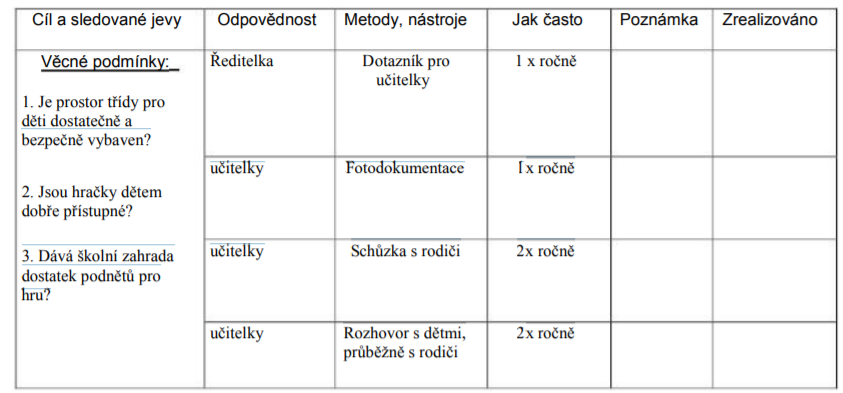 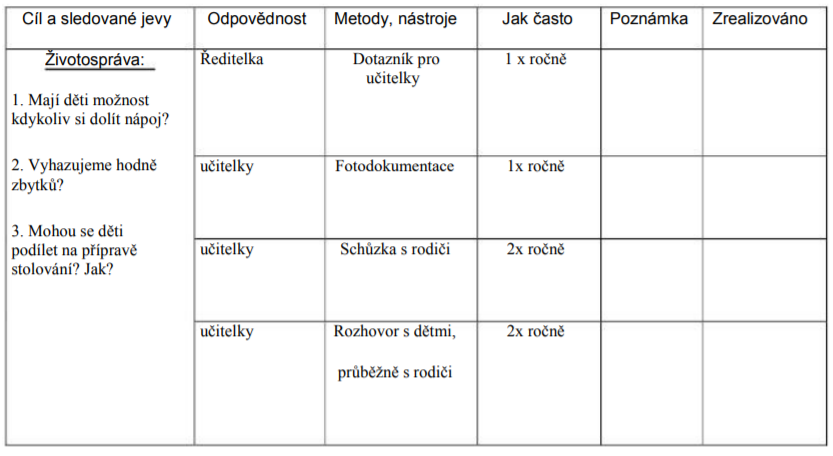 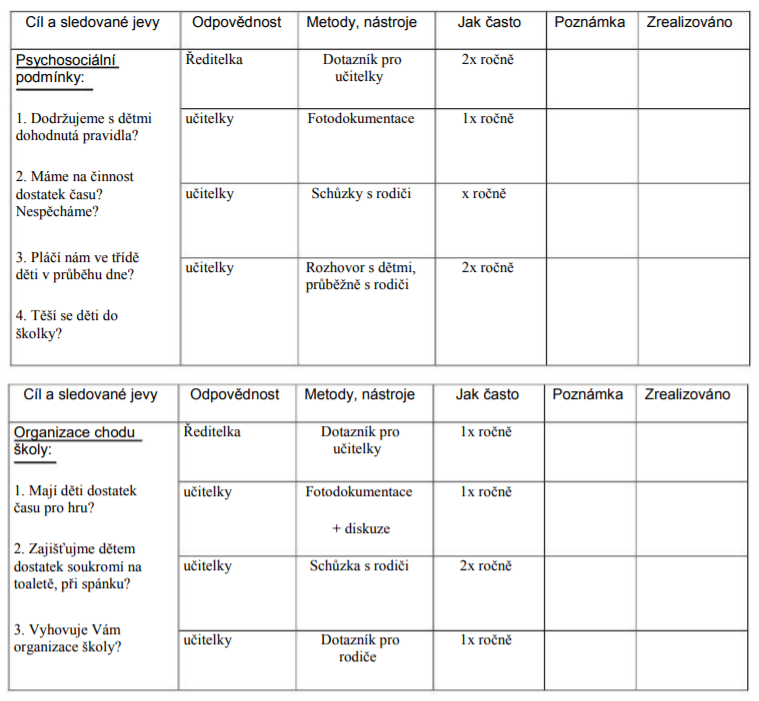 Klíčové kompetenceDílčí cíleOčekávané výstupysi všímá dění i problémů v bezprostředním okolí; přirozenou motivací k řešení dalších problémů a situací je pro něj pozitivní odezva na aktivní zájem (2.1)posilování přirozených poznávacích citů (zvídavosti, zájmu, radosti z objevování apod.) (5.2.2.3)prožívat radost ze zvládnutého a poznanéhoovládá řeč, hovoří ve vhodně formulovaných větách, samostatně vyjadřuje své myšlenky, sdělení, otázky i odpovědi, rozumí slyšenému, slovně reaguje a vede smysluplný dialog (3.1)rozvoj řečových schopností a jazykových dovedností receptivních (vnímání, naslouchání, porozumění) i produktivních (výslovnosti, vytváření pojmů, mluvního projevu, vyjadřování) (5.2.1.1)porozumět slyšenému (zachytit hlavní myšlenku příběhu, sledovat děj a zopakovat jej ve správných větách)ovládá řeč, hovoří ve vhodně formulovaných větách, samostatně vyjadřuje své myšlenky, sdělení, otázky i odpovědi, rozumí slyšenému, slovně reaguje a vede smysluplný dialog (3.1)rozvoj řečových schopností a jazykových dovedností receptivních (vnímání, naslouchání, porozumění) i produktivních (výslovnosti, vytváření pojmů, mluvního projevu, vyjadřování) (5.2.1.1)správně vyslovovat, ovládat dech, tempo i intonaci řečiovládá řeč, hovoří ve vhodně formulovaných větách, samostatně vyjadřuje své myšlenky, sdělení, otázky i odpovědi, rozumí slyšenému, slovně reaguje a vede smysluplný dialog (3.1)rozvoj řečových schopností a jazykových dovedností receptivních (vnímání, naslouchání, porozumění) i produktivních (výslovnosti, vytváření pojmů, mluvního projevu, vyjadřování) (5.2.1.1)sluchově rozlišovat začáteční a koncové slabiky a hlásky ve slovechsamostatně rozhoduje o svých činnostech; umí si vytvořit svůj názor a vyjádřit jej (4.1)rozvoj pohybových schopností a zdokonalování dovedností v oblasti hrubé i jemné motoriky (koordinace a rozsahu pohybu, dýchání, koordinace ruky a oka apod.), ovládání pohybového aparátu a tělesných funkcí (5.1.2)ovládat koordinaci ruky a oka, zvládat jemnou motoriku (zacházet s předměty denní potřeby, s drobnými pomůckami, s nástroji, náčiním a materiálem, zacházet s grafickým a výtvarným materiálem, např. s tužkami, barvami, nůžkami, papírem, modelovací hmotou, zacházet s jednoduchými hudebními nástroji apod.)dokáže se vyjadřovat a sdělovat své prožitky, pocity a nálady různými prostředky (řečovými, výtvarnými, hudebními, dramatickými apod.) (3.2)rozvoj komunikativních dovedností (verbálních i neverbálních) a kultivovaného projevu (5.2.1.2)chápat slovní vtip a humordokáže se vyjadřovat a sdělovat své prožitky, pocity a nálady různými prostředky (řečovými, výtvarnými, hudebními, dramatickými apod.) (3.2)rozvoj komunikativních dovedností (verbálních i neverbálních) a kultivovaného projevu (5.2.1.2)naučit se zpaměti krátké texty (reprodukovat říkanky, písničky, pohádky, zvládnout jednoduchou dramatickou úlohu apod.)dokáže se vyjadřovat a sdělovat své prožitky, pocity a nálady různými prostředky (řečovými, výtvarnými, hudebními, dramatickými apod.) (3.2)rozvoj komunikativních dovedností (verbálních i neverbálních) a kultivovaného projevu (5.2.1.2)poznat a pojmenovat většinu toho, čím je obklopenodokáže se vyjadřovat a sdělovat své prožitky, pocity a nálady různými prostředky (řečovými, výtvarnými, hudebními, dramatickými apod.) (3.2)rozvoj komunikativních dovedností (verbálních i neverbálních) a kultivovaného projevu (5.2.1.2)pojmenovat většinu toho, čím je obklopenomá elementární poznatky o světě lidí, kultury, přírody i techniky, který dítě obklopuje, o jeho rozmanitostech a proměnách; orientuje se v řádu a dění v prostředí, ve kterém žije (1.3)seznamování se světem lidí, kultury a umění, osvojení si základních poznatků o prostředí, v němž dítě žije (5.4.5)začlenit se do třídy a zařadit se mezi své vrstevníky, respektovat jejich rozdílné vlastnosti, schopnosti a dovednostimá elementární poznatky o světě lidí, kultury, přírody i techniky, který dítě obklopuje, o jeho rozmanitostech a proměnách; orientuje se v řádu a dění v prostředí, ve kterém žije (1.3)seznamování se světem lidí, kultury a umění, osvojení si základních poznatků o prostředí, v němž dítě žije (5.4.5)zacházet šetrně s vlastními i cizími pomůckami, hračkami, věcmi denní potřeby, s knížkami, s penězi apod.má elementární poznatky o světě lidí, kultury, přírody i techniky, který dítě obklopuje, o jeho rozmanitostech a proměnách; orientuje se v řádu a dění v prostředí, ve kterém žije (1.3)seznamování se světem lidí, kultury a umění, osvojení si základních poznatků o prostředí, v němž dítě žije (5.4.5)adaptovat se na život ve škole, aktivně zvládat požadavky plynoucí z prostředí školy i jeho běžných proměn (vnímat základní pravidla jednání ve skupině, podílet se na nich a řídit se jimi, podřídit se rozhodnutí skupiny, přizpůsobit se společnému programu, spolupracovat, přijímat autoritu) a spoluvytvářet v tomto společenství prostředí pohodynapodobuje modely prosociálního chování a mezilidských vztahů, které nachází ve svém okolí (4.5)posilování prosociálního chování ve vztahu k ostatním lidem (v rodině, v mateřské škole, v dětské herní skupině apod.) (5.3.3)vnímat, co si druhý přeje či potřebuje, vycházet mu vstříc (chovat se citlivě a ohleduplně k slabšímu či postiženému dítěti, mít ohled na druhého a soucítit s ním, nabídnout mu pomoc apod.)se spolupodílí na společných rozhodnutích; přijímá vyjasněné a zdůvodněné povinnosti; dodržuje dohodnutá a pochopená pravidla a přizpůsobuje se jim (4.6)seznamování s pravidly chování ve vztahu k druhému (5.3.1)uvědomovat si svá práva ve vztahu k druhému, přiznávat stejná práva druhým a respektovat jese spolupodílí na společných rozhodnutích; přijímá vyjasněné a zdůvodněné povinnosti; dodržuje dohodnutá a pochopená pravidla a přizpůsobuje se jim (4.6)seznamování s pravidly chování ve vztahu k druhému (5.3.1)dodržovat dohodnutá a pochopená pravidla vzájemného soužití a chování doma, v mateřské škole, na veřejnosti, dodržovat herní pravidlase zajímá o druhé i o to, co se kolem děje; je otevřené aktuálnímu dění (5.6)získání relativní citové samostatnosti (5.2.3.2)odloučit se na určitou dobu od rodičů a blízkých, být aktivní i bez jejich oporyse chová při setkání s neznámými lidmi či v neznámých situacích obezřetně; nevhodné chování i komunikaci, která je mu nepříjemná, umí odmítnout (4.7)ochrana osobního soukromí a bezpečí ve vztazích s druhými dětmi i dospělými (5.3.7)chovat se obezřetně při setkání s neznámými dětmi, staršími i dospělými jedinci, v případě potřeby požádat druhého o pomoc (pro sebe i pro jiné dítě)má základní dětskou představu o tom, co je v souladu se základními lidskými hodnotami a normami i co je s nimi v rozporu, a snaží se podle toho chovat (5.8)rozvoj schopnosti žít ve společenství ostatních lidí (spolupracovat, spolupodílet se), přináležet k tomuto společenství (ke třídě, k rodině, k ostatním dětem) a vnímat a přijímat základní hodnoty v tomto společenství uznávané (5.4.2)uvědomovat si, že ne všichni lidé respektují pravidla  chování, že se mohou chovat neočekávaně, proti pravidlům, a tím ohrožovat pohodu i bezpečí druhých; odmítat společensky nežádoucí chování (např. lež, nespravedlnost, ubližování, lhostejnost či agresivitu), chránit se před ním a v rámci svých možností se bránit jeho důsledkům (vyhýbat se komunikaci s lidmi, kteří se takto chovají)spoluvytváří pravidla společného soužití mezi vrstevníky, rozumí jejich smyslu a chápe potřebu je zachovávat (5.9)poznávání pravidel společenského soužití a jejich spoluvytváření v rámci přirozeného sociokulturního prostředí, porozumění základním projevům neverbální komunikace obvyklým v tomto prostředí (5.4.1)utvořit si základní dětskou představu o pravidlech chování a společenských normách, co je v souladu s nimi a co proti nim a ve vývojově odpovídajících situacích se podle této představy chovat (doma, v mateřské škole i na veřejnosti)si uvědomuje svá práva i práva druhých, učí se je hájit a respektovat; chápe, že všichni lidé mají stejnou hodnotu (5.10)seznamování s pravidly chování ve vztahu k druhému (5.3.1)uvědomovat si svá práva ve vztahu k druhému, přiznávat stejná práva druhým a respektovat jesi uvědomuje svá práva i práva druhých, učí se je hájit a respektovat; chápe, že všichni lidé mají stejnou hodnotu (5.10)seznamování s pravidly chování ve vztahu k druhému (5.3.1)dodržovat dohodnutá a pochopená pravidla vzájemného soužití a chování doma, v mateřské škole, na veřejnosti, dodržovat herní pravidlaví, že není jedno, v jakém prostředí žije, uvědomuje si, že se svým chováním na něm podílí a že je může ovlivnit (5.11)seznamování s místem a prostředím, ve kterém dítě žije, a vytváření pozitivního vztahu k němu (5.5.1)orientovat se bezpečně ve známém prostředí i v životě tohoto prostředí (doma, v budově mateřské školy, v blízkém okolí)dbá na osobní zdraví a bezpečí svoje i druhých, chová se odpovědně s ohledem na zdravé a bezpečné okolní prostředí (přírodní i společenské) (5.12)rozvoj úcty k životu ve všech jeho formách (5.5.6)pomáhat pečovat o okolní životní prostředí (dbát o pořádek a čistotu, nakládat vhodnýmzpůsobem s odpady, starat se o rostliny, spoluvytvářet pohodu prostředí, chránit příroduv okolí, živé tvory apod.)Klíčové kompetenceDílčí cíleOčekávané výstupysoustředěně pozoruje, zkoumá, objevuje, všímá si souvislostí, experimentuje a užívá při tom jednoduchých pojmů, znaků a symbolů (1.1)rozvoj společenského i estetického vkusu (5.4.8)vnímat umělecké a kulturní podněty, pozorně poslouchat, sledovat se zájmem literární, dramatické či hudební představení a hodnotit svoje zážitky (říci, co bylo zajímavé, co je zaujalo)ovládá řeč, hovoří ve vhodně formulovaných větách, samostatně vyjadřuje své myšlenky, sdělení, otázky i odpovědi, rozumí slyšenému, slovně reaguje a vede smysluplný dialog (3.1)osvojení si některých poznatků a dovedností, které předcházejí čtení i psaní, rozvoj zájmu o psanou podobu jazyka i další formy sdělení verbální i neverbální (výtvarné, hudební, pohybové, dramatické) (5.2.1.3)záměrně se soustředit na činnost a udržet pozornostovládá řeč, hovoří ve vhodně formulovaných větách, samostatně vyjadřuje své myšlenky, sdělení, otázky i odpovědi, rozumí slyšenému, slovně reaguje a vede smysluplný dialog (3.1)osvojení si některých poznatků a dovedností, které předcházejí čtení i psaní, rozvoj zájmu o psanou podobu jazyka i další formy sdělení verbální i neverbální (výtvarné, hudební, pohybové, dramatické) (5.2.1.3)vnímat, že je zajímavé dozvídat se nové věci, využívat zkušeností k učeníovládá řeč, hovoří ve vhodně formulovaných větách, samostatně vyjadřuje své myšlenky, sdělení, otázky i odpovědi, rozumí slyšenému, slovně reaguje a vede smysluplný dialog (3.1)osvojení si některých poznatků a dovedností, které předcházejí čtení i psaní, rozvoj zájmu o psanou podobu jazyka i další formy sdělení verbální i neverbální (výtvarné, hudební, pohybové, dramatické) (5.2.1.3)učit se nová slova a aktivně je používat (ptát se na slova, kterým nerozumí)uplatňuje získanou zkušenost v praktických situacích a v dalším učení (1.2)rozvoj fyzické i psychické zdatnosti (5.1.4)zvládat jednoduchou obsluhu a pracovní úkony (postarat se o hračky, pomůcky, uklidit po sobě, udržovat pořádek, zvládat jednoduché úklidové práce, práce na zahradě apod.)řeší problémy, na které stačí; známé a opakující se situace se snaží řešit samostatně (na základě nápodoby či opakování), náročnější s oporou a pomocí dospělého (2.2)rozvoj základních kulturně společenských postojů, návyků a dovedností dítěte, rozvoj schopnosti projevovat se autenticky, chovat se autonomně, prosociálně a aktivně se přizpůsobovat společenskému prostředí a zvládat jeho změny (5.4.3)vyjednávat s dětmi i dospělými ve svém okolí, domluvit se na společném řešení (v jednoduchých situacích samostatně, jinak s pomocí)se dokáže vyjadřovat a sdělovat své prožitky, pocity a nálady různými prostředky (řečovými, výtvarnými, hudebními, dramatickými apod.) (3.2)rozvoj pohybových schopností a zdokonalování dovedností v oblasti hrubé i jemné motoriky (koordinace a rozsahu pohybu, dýchání, koordinace ruky a oka apod.), ovládání pohybového aparátu a tělesných funkcí (5.1.2)koordinovat lokomoci a další polohy a pohyby těla, sladit pohyb s rytmem a hudboumá elementární poznatky o světě lidí, kultury, přírody i techniky, který dítě obklopuje, o jeho rozmanitostech a proměnách; orientuje se v řádu a dění v prostředí, ve kterém žije (1.3)rozvoj společenského i estetického vkusu (5.4.8)vnímat umělecké a kulturní podněty, pozorně poslouchat, sledovat se zájmem literární, dramatické či hudební představení a hodnotit svoje zážitky (říci, co bylo zajímavé, co je zaujalo)řeší problémy na základě bezprostřední zkušenosti; postupuje cestou pokusu a omylu, zkouší, experimentuje; spontánně vymýšlí nová řešení problémů a situací; hledá různé možnosti a varianty (má vlastní, originální nápady); využívá při tom dosavadní zkušenosti, fantazii a představivost (2.3)rozvoj schopnosti přizpůsobovat se podmínkám vnějšího prostředí i jeho změnám (5.5.7)porozumět, že změny jsou přirozené a samozřejmé (všechno kolem se mění, vyvíjí, pohybuje a proměňuje a že s těmito změnami je třeba v životě počítat), přizpůsobovat se běžně proměnlivým okolnostem doma i v mateřské školese domlouvá gesty i slovy, rozlišuje některé symboly, rozumí jejich významu i funkci (3.3)rozvoj řečových schopností a jazykových dovedností receptivních (vnímání, naslouchání, porozumění) i produktivních (výslovnosti, vytváření pojmů, mluvního projevu, vyjadřování) (5.2.1.1)domluvit se slovy i gesty, improvizovatse domlouvá gesty i slovy, rozlišuje některé symboly, rozumí jejich významu i funkci (3.3)rozvoj řečových schopností a jazykových dovedností receptivních (vnímání, naslouchání, porozumění) i produktivních (výslovnosti, vytváření pojmů, mluvního projevu, vyjadřování) (5.2.1.1)formulovat otázky, odpovídat, hodnotit slovní výkony, slovně reagovatprojevuje dětským způsobem citlivost a ohleduplnost k druhým, pomoc slabším, rozpozná nevhodné chování; vnímá nespravedlnost, ubližování, agresivitu a lhostejnost (4.3)rozvoj schopnosti citové vztahy vytvářet, rozvíjet je a city plně prožívat (5.2.3.4)prožívat a dětským způsobem projevovat, co cítí (soucit, radost, náklonnost), snažit se ovládat své afektivní chování (odložit splnění svých osobních přání, zklidnit se, tlumit vztek, zlost, agresivitu apod.)projevuje dětským způsobem citlivost a ohleduplnost k druhým, pomoc slabším, rozpozná nevhodné chování; vnímá nespravedlnost, ubližování, agresivitu a lhostejnost (4.3)rozvoj schopnosti citové vztahy vytvářet, rozvíjet je a city plně prožívat (5.2.3.4)být citlivé ve vztahu k živým bytostem, k přírodě i k věcemse dokáže ve skupině prosadit, ale i podřídit, při společných činnostech se domlouvá a spolupracuje; v běžných situacích uplatňuje základní společenské návyky a pravidla společenského styku; je schopné respektovat druhé, vyjednávat, přijímat a uzavírat kompromisy (4.4)rozvoj kooperativních dovedností (5.3.6)spolupracovat s ostatníminapodobuje modely prosociálního chování a mezilidských vztahů, které nachází ve svém okolí (4.5)posilování prosociálního chování ve vztahu k ostatním lidem (v rodině, v mateřské škole, v dětské herní skupině apod.) (5.3.3)vnímat, co si druhý přeje či potřebuje, vycházet mu vstříc (chovat se citlivě a ohleduplně k slabšímu či postiženému dítěti, mít ohled na druhého a soucítit s ním, nabídnout mu pomoc apod.)napodobuje modely prosociálního chování a mezilidských vztahů, které nachází ve svém okolí (4.5)posilování prosociálního chování ve vztahu k ostatním lidem (v rodině, v mateřské škole, v dětské herní skupině apod.) (5.3.3)porozumět běžným projevům vyjádření emocí a náladse spolupodílí na společných rozhodnutích; přijímá vyjasněné a zdůvodněné povinnosti; dodržuje dohodnutá a pochopená pravidla a přizpůsobuje se jim (4.6)rozvoj kooperativních dovedností (5.3.6)spolupracovat s ostatnímise spolupodílí na společných rozhodnutích; přijímá vyjasněné a zdůvodněné povinnosti; dodržuje dohodnutá a pochopená pravidla a přizpůsobuje se jim (4.6)poznávání pravidel společenského soužití a jejich spoluvytváření v rámci přirozeného sociokulturního prostředí, porozumění základním projevům neverbální komunikace obvyklým v tomto prostředí (5.4.1)dodržovat pravidla her a jiných činností, jednat spravedlivě, hrát fairchápe, že zájem o to, co se kolem děje, činorodost, pracovitost a podnikavost jsou přínosem a že naopak lhostejnost, nevšímavost, pohodlnost a nízká aktivita mají svoje nepříznivé důsledky (5.7)rozvoj úcty k životu ve všech jeho formách (5.5.6)mít povědomí o významu životního prostředí (přírody i společnosti) pro člověka, uvědomovat si, že způsobem, jakým se dítě i ostatní v jeho okolí chovají, ovlivňují vlastní zdraví i životní prostředíví, že lidé se dorozumívají i jinými jazyky a že je možno se jim učit; má vytvořeny elementární předpoklady k učení se cizímu jazyku (3.8)poznávání jiných kultur (5.5.3)vnímat, že svět má svůj řád, že je rozmanitý a pozoruhodný, nekonečně pestrý a různorodý - jak svět přírody, tak i svět lidí (mít elementární povědomí o existenci různých národů a kultur, různých zemích, o planetě Zemi, vesmíru apod.)Klíčové kompetenceDílčí cíleOčekávané výstupydokáže rozpoznat a využívat vlastní silné stránky, poznávat svoje slabé stránky (5.2)uvědomění si vlastního těla (5.1.1)zachovávat správné držení tělařeší problémy na základě bezprostřední zkušenosti; postupuje cestou pokusu a omylu, zkouší, experimentuje; spontánně vymýšlí nová řešení problémů a situací; hledá různé možnosti a varianty (má vlastní, originální nápady); využívá při tom dosavadní zkušenosti, fantazii a představivost (2.3)rozvoj kooperativních dovedností (5.3.6)respektovat potřeby jiného dítěte, dělit se s ním o hračky, pomůcky, pamlsky, rozdělit si úkol s jiným dítětem apod.komunikuje v běžných situacích bez zábran a ostychu s dětmi i s dospělými; chápe, že být komunikativní, vstřícné, iniciativní a aktivní je výhodou (3.4)osvojení si elementárních poznatků, schopností a dovedností důležitých pro navazování a rozvíjení vztahů dítěte k druhým lidem (5.3.2)navazovat kontakty s dospělým, kterému je svěřeno do péče, překonat stud, komunikovat s ním vhodným způsobem, respektovat hose učí nejen spontánně, ale i vědomě, vyvine úsilí, soustředí se na činnost a záměrně si zapamatuje; při zadané práci dokončí, co započalo; dovede postupovat podle instrukcí a pokynů, je schopno dobrat se k výsledkům (1.5)rozvoj pohybových schopností a zdokonalování dovedností v oblasti hrubé i jemné motoriky (koordinace a rozsahu pohybu, dýchání, koordinace ruky a oka apod.), ovládání pohybového aparátu a tělesných funkcí (5.1.2)ovládat dechové svalstvo, sladit pohyb se zpěvemse učí nejen spontánně, ale i vědomě, vyvine úsilí, soustředí se na činnost a záměrně si zapamatuje; při zadané práci dokončí, co započalo; dovede postupovat podle instrukcí a pokynů, je schopno dobrat se k výsledkům (1.5)rozvoj pohybových schopností a zdokonalování dovedností v oblasti hrubé i jemné motoriky (koordinace a rozsahu pohybu, dýchání, koordinace ruky a oka apod.), ovládání pohybového aparátu a tělesných funkcí (5.1.2)zvládnout základní pohybové dovednosti a prostorovou orientaci, běžné způsoby pohybu v různém prostředí (zvládat překážky, házet a chytat míč, užívat různé náčiní, pohybovat se ve skupině dětí, pohybovat se na sněhu, ledu, ve vodě, v písku)zpřesňuje si početní představy, užívá číselných a matematických pojmů, vnímá elementární matematické souvislosti (2.5)rozvoj, zpřesňování a kultivace smyslového vnímání, přechod od konkrétně názorného myšlení k myšlení slovně-logickému (pojmovému), rozvoj paměti a pozornosti, přechod od bezděčných forem těchto funkcí k úmyslným, rozvoj a kultivace představivosti a fantazie (5.2.2.1)chápat prostorové pojmy (vpravo, vlevo, dole, nahoře, uprostřed, za, pod, nad, u, vedle, mezi apod.), elementární časové pojmy (teď, dnes, včera, zítra, ráno, večer, jaro, léto, podzim, zima, rok), orientovat se v prostoru i v rovině, částečně se orientovat v časezpřesňuje si početní představy, užívá číselných a matematických pojmů, vnímá elementární matematické souvislosti (2.5)rozvoj, zpřesňování a kultivace smyslového vnímání, přechod od konkrétně názorného myšlení k myšlení slovně-logickému (pojmovému), rozvoj paměti a pozornosti, přechod od bezděčných forem těchto funkcí k úmyslným, rozvoj a kultivace představivosti a fantazie (5.2.2.1)rozlišovat některé obrazné symboly (piktogramy, orientační a dopravní značky, označení nebezpečí apod.) a porozumět jejich významu i jejich komunikativní funkcizpřesňuje si početní představy, užívá číselných a matematických pojmů, vnímá elementární matematické souvislosti (2.5)rozvoj, zpřesňování a kultivace smyslového vnímání, přechod od konkrétně názorného myšlení k myšlení slovně-logickému (pojmovému), rozvoj paměti a pozornosti, přechod od bezděčných forem těchto funkcí k úmyslným, rozvoj a kultivace představivosti a fantazie (5.2.2.1)sledovat a vyprávět příběh, pohádkumá smysl pro povinnost ve hře, práci i učení; k úkolům a povinnostem přistupuje odpovědně; váží si práce i úsilí druhých (5.5)rozvoj schopnosti sebeovládání (5.2.3.3)rozhodovat o svých činnostechmá smysl pro povinnost ve hře, práci i učení; k úkolům a povinnostem přistupuje odpovědně; váží si práce i úsilí druhých (5.5)rozvoj schopnosti sebeovládání (5.2.3.3)respektovat předem vyjasněná a pochopená pravidla, přijímat vyjasněné a zdůvodněné povinnostiodhaduje své síly, učí se hodnotit svoje osobní pokroky i oceňovat výkony druhých (1.6)rozvoj fyzické i psychické zdatnosti (5.1.4)vědomě napodobit jednoduchý pohyb podle vzoru a přizpůsobit jej podle pokynurozlišuje řešení, která jsou funkční (vedoucí k cíli), a řešení, která funkční nejsou; dokáže mezi nimi volit (2.6)rozvoj tvořivosti (tvořivého myšlení, řešení problémů, tvořivého sebevyjádření) (5.2.2.2)řešit problémy, úkoly a situace, myslet kreativně, předkládat „nápady“rozlišuje řešení, která jsou funkční (vedoucí k cíli), a řešení, která funkční nejsou; dokáže mezi nimi volit (2.6)rozvoj tvořivosti (tvořivého myšlení, řešení problémů, tvořivého sebevyjádření) (5.2.2.2)těšit se z hezkých a příjemných zážitků, z přírodních i kulturních krás i setkávání se s uměnímrozlišuje řešení, která jsou funkční (vedoucí k cíli), a řešení, která funkční nejsou; dokáže mezi nimi volit (2.6)rozvoj tvořivosti (tvořivého myšlení, řešení problémů, tvořivého sebevyjádření) (5.2.2.2)utvořit jednoduchý rýmrozlišuje řešení, která jsou funkční (vedoucí k cíli), a řešení, která funkční nejsou; dokáže mezi nimi volit (2.6)rozvoj tvořivosti (tvořivého myšlení, řešení problémů, tvořivého sebevyjádření) (5.2.2.2)zorganizovat hrurozlišuje řešení, která jsou funkční (vedoucí k cíli), a řešení, která funkční nejsou; dokáže mezi nimi volit (2.6)rozvoj tvořivosti (tvořivého myšlení, řešení problémů, tvořivého sebevyjádření) (5.2.2.2)vědomě využívat všech smyslů, záměrně pozorovat, postřehovat, všímat si (nového, změněného, chybějícího)průběžně rozšiřuje svou slovní zásobu a aktivně ji používá k dokonalejší komunikaci s okolím (3.6)rozvoj poznatků, schopností a dovedností umožňujících pocity, získané dojmy a prožitky vyjádřit (5.2.3.5)přemýšlet, vést jednoduché úvahy a to, o čem přemýšlí a uvažuje, také vyjádřitprůběžně rozšiřuje svou slovní zásobu a aktivně ji používá k dokonalejší komunikaci s okolím (3.6)rozvoj poznatků, schopností a dovedností umožňujících pocity, získané dojmy a prožitky vyjádřit (5.2.3.5)popsat situaci (skutečnou, podle obrázku)se učí s chutí, pokud se mu dostává uznání a ocenění (1.7)osvojení si poznatků o těle a jeho zdraví, o pohybových činnostech a jejich kvalitě (5.1.6)pojmenovat části těla, některé orgány (včetně pohlavních), znát jejich funkce, mít povědomí o těle a jeho vývoji, (o narození, růstu těla a jeho proměnách), znát základní pojmy užívané ve spojení se zdravím, s pohybem a sportemchápe, že zájem o to, co se kolem děje, činorodost, pracovitost a podnikavost jsou přínosem a že naopak lhostejnost, nevšímavost, pohodlnost a nízká aktivita mají svoje nepříznivé důsledky (5.7)vytváření pozitivního vztahu k intelektuálním činnostem a k učení, podpora a rozvoj zájmu o učení (5.5.1)vyvinout volní úsilí, soustředit se na činnost a její dokončeníchápe, že zájem o to, co se kolem děje, činorodost, pracovitost a podnikavost jsou přínosem a že naopak lhostejnost, nevšímavost, pohodlnost a nízká aktivita mají svoje nepříznivé důsledky (5.7)vytváření pozitivního vztahu k intelektuálním činnostem a k učení, podpora a rozvoj zájmu o učení (5.5.1)zaměřovat se na to, co je z poznávacího hlediska důležité (odhalovat podstatné znaky, vlastnosti předmětů, nacházet společné znaky, podobu a rozdíl, charakteristické rysy předmětů či jevů a vzájemné souvislosti mezi nimi)chápe, že nespravedlnost, ubližování, ponižování, lhostejnost, agresivita a násilí se nevyplácí a že vzniklé konflikty je lépe řešit dohodou; dokáže se bránit projevům násilí jiného dítěte, ponižování a ubližování (4.9)poznávání pravidel společenského soužití a jejich spoluvytváření v rámci přirozeného sociokulturního prostředí, porozumění základním projevům neverbální komunikace obvyklým v tomto prostředí (5.4.1)porozumět běžným neverbálním projevům citových prožitků a nálad druhýchKlíčové kompetenceDílčí cíleOčekávané výstupyse učí svoje činnosti a hry plánovat, organizovat, řídit a vyhodnocovat (5.1)získání relativní citové samostatnosti (5.2.3.2)prožívat a dětským způsobem projevovat, co cítí (soucit, radost, náklonnost), snažit se ovládat své afektivní chování (odložit splnění svých osobních přání, zklidnit se, tlumit vztek, zlost, agresivitu apod.)uplatňuje získanou zkušenost v praktických situacích a v dalším učení (1.2)rozvoj a užívání všech smyslů (5.1.3)vnímat a rozlišovat pomocí všech smyslů (sluchově rozlišovat zvuky a tóny, zrakově rozlišovat tvary předmětů a jiné specifické znaky, rozlišovat vůně, chutě, vnímat hmatem apod.)si uvědomuje, že za sebe i své jednání odpovídá a nese důsledky (4.2)osvojení si poznatků a dovedností důležitých k podpoře zdraví, bezpečí, osobní pohody i pohody prostředí (5.1.7)rozlišovat, co prospívá zdraví a co mu škodí; chovat se tak, aby v situacích pro dítě běžných a jemu známých neohrožovalo zdraví, bezpečí a pohodu svou ani druhýchdokáže rozpoznat a využívat vlastní silné stránky, poznávat svoje slabé stránky (5.2)poznávání sebe sama, rozvoj pozitivních citů ve vztahu k sobě (uvědomění si vlastní identity, získání sebevědomí, sebedůvěry, osobní spokojenosti) (5.2.3.1)uvědomovat si své možnosti i limity (své silné i slabé stránky)dokáže rozpoznat a využívat vlastní silné stránky, poznávat svoje slabé stránky (5.2)poznávání sebe sama, rozvoj pozitivních citů ve vztahu k sobě (uvědomění si vlastní identity, získání sebevědomí, sebedůvěry, osobní spokojenosti) (5.2.3.1)prožívat radost ze zvládnutého a poznanéhodokáže rozpoznat a využívat vlastní silné stránky, poznávat svoje slabé stránky (5.2)poznávání sebe sama, rozvoj pozitivních citů ve vztahu k sobě (uvědomění si vlastní identity, získání sebevědomí, sebedůvěry, osobní spokojenosti) (5.2.3.1)uvědomovat si příjemné a nepříjemné citové prožitky (lásku, soucítění, radost, spokojenost i strach, smutek, odmítání), rozlišovat citové projevy v důvěrném (rodinném) a cizím prostředímá elementární poznatky o světě lidí, kultury, přírody i techniky, který dítě obklopuje, o jeho rozmanitostech a proměnách; orientuje se v řádu a dění v prostředí, ve kterém žije (1.3)vytváření elementárního povědomí o širším přírodním, kulturním i technickém prostředí, o jejich rozmanitosti, vývoji a neustálých proměnách (5.5.2)osvojit si elementární poznatky o okolním prostředí, které jsou dítěti blízké, pro ně smysluplné a přínosné, zajímavé a jemu pochopitelné a využitelné pro další učení a životní praximá elementární poznatky o světě lidí, kultury, přírody i techniky, který dítě obklopuje, o jeho rozmanitostech a proměnách; orientuje se v řádu a dění v prostředí, ve kterém žije (1.3)vytváření elementárního povědomí o širším přírodním, kulturním i technickém prostředí, o jejich rozmanitosti, vývoji a neustálých proměnách (5.5.2)mít povědomí o širším společenském, věcném, přírodním, kulturním i technickém prostředí i jeho dění v rozsahu praktických zkušeností a dostupných praktických ukázek v okolí dítěteodhaduje rizika svých nápadů, jde za svým záměrem, ale také dokáže měnit cesty a přizpůsobovat se daným okolnostem (5.3)	vytvoření základů aktivních postojů ke světu, k životu, pozitivních vztahů ke kultuře a umění, rozvoj dovedností umožňujících tyto vztahy a postoje vyjadřovat a projevovat (5.4.7)uplatňovat návyky v základních formách společenského chování ve styku s dospělými i s dětmi (zdravit známé děti i dospělé, rozloučit se, poprosit, poděkovat, vzít si slovo až když druhý domluví, požádat o pomoc, vyslechnout sdělení, uposlechnout pokyn apod.)odhaduje rizika svých nápadů, jde za svým záměrem, ale také dokáže měnit cesty a přizpůsobovat se daným okolnostem (5.3)	vytvoření základů aktivních postojů ke světu, k životu, pozitivních vztahů ke kultuře a umění, rozvoj dovedností umožňujících tyto vztahy a postoje vyjadřovat a projevovat (5.4.7)zachycovat skutečnosti ze svého okolí a vyjadřovat své představy pomocí různých výtvarných dovedností a technik (kreslit, používat barvy, modelovat, konstruovat, tvořit z papíru, tvořit a vyrábět z různých jiných materiálů, z přírodnin aj.)odhaduje rizika svých nápadů, jde za svým záměrem, ale také dokáže měnit cesty a přizpůsobovat se daným okolnostem (5.3)	vytvoření základů aktivních postojů ke světu, k životu, pozitivních vztahů ke kultuře a umění, rozvoj dovedností umožňujících tyto vztahy a postoje vyjadřovat a projevovat (5.4.7)vyjadřovat se prostřednictvím hudebních a hudebně pohybových činností, zvládat základní hudební dovednosti vokální i instrumentální (zazpívat píseň, zacházet s jednoduchými hudebními nástroji, sledovat a rozlišovat rytmus)užívá při řešení myšlenkových i praktických problémů logických, matematických i empirických postupů; pochopí jednoduché algoritmy řešení různých úloh a situací a využívá je v dalších situacích (2.4)osvojení si elementárních poznatků o znakových systémech a jejich funkci (abeceda, čísla) (5.2.2.5)chápat základní číselné a matematické pojmy, elementární matematické souvislosti a podle potřeby je prakticky využívat (porovnávat, uspořádávat a třídit soubory předmětů podle určitého pravidla, orientovat se v elementárním počtu cca do šesti, chápat číselnou řadu v rozsahu první desítky, poznat více, stejně, méně, první, poslední apod.)komunikuje v běžných situacích bez zábran a ostychu s dětmi i s dospělými; chápe, že být komunikativní, vstřícné, iniciativní a aktivní je výhodou (3.4)rozvoj řečových schopností a jazykových dovedností receptivních (vnímání, naslouchání, porozumění) i produktivních (výslovnosti, vytváření pojmů, mluvního projevu, vyjadřování) (5.2.1.1)uvědomovat si svou samostatnost, zaujímat vlastní názory a postoje a vyjadřovat jekomunikuje v běžných situacích bez zábran a ostychu s dětmi i s dospělými; chápe, že být komunikativní, vstřícné, iniciativní a aktivní je výhodou (3.4)rozvoj řečových schopností a jazykových dovedností receptivních (vnímání, naslouchání, porozumění) i produktivních (výslovnosti, vytváření pojmů, mluvního projevu, vyjadřování) (5.2.1.1)ve známých a opakujících se situacích a v situacích, kterým rozumí, ovládat svoje city a přizpůsobovat jim své chováníkomunikuje v běžných situacích bez zábran a ostychu s dětmi i s dospělými; chápe, že být komunikativní, vstřícné, iniciativní a aktivní je výhodou (3.4)rozvoj řečových schopností a jazykových dovedností receptivních (vnímání, naslouchání, porozumění) i produktivních (výslovnosti, vytváření pojmů, mluvního projevu, vyjadřování) (5.2.1.1)přemýšlet, vést jednoduché úvahy a to, o čem přemýšlí a uvažuje, také vyjádřitkomunikuje v běžných situacích bez zábran a ostychu s dětmi i s dospělými; chápe, že být komunikativní, vstřícné, iniciativní a aktivní je výhodou (3.4)rozvoj řečových schopností a jazykových dovedností receptivních (vnímání, naslouchání, porozumění) i produktivních (výslovnosti, vytváření pojmů, mluvního projevu, vyjadřování) (5.2.1.1)naučit se nazpaměť krátké texty, úmyslně si zapamatovat a vybavitnapodobuje modely prosociálního chování a mezilidských vztahů, které nachází ve svém okolí (4.5)vytváření prosociálních postojů (rozvoj sociální citlivosti, tolerance, respektu, přizpůsobivosti apod.) (5.3.4)chápat, že všichni lidé (děti) mají stejnou hodnotu, přestože je každý jiný (jinak vypadá, jinak se chová, něco jiného umí či neumí apod.), že osobní, resp. osobnostní odlišnosti jsou přirozenénapodobuje modely prosociálního chování a mezilidských vztahů, které nachází ve svém okolí (4.5)vytváření prosociálních postojů (rozvoj sociální citlivosti, tolerance, respektu, přizpůsobivosti apod.) (5.3.4)bránit se projevům násilí jiného dítěte, ubližování, ponižování apod.dovede využít informativní a komunikativní prostředky, se kterými se běžně setkává (knížky, encyklopedie, počítač, audiovizuální technika, telefon atp.) (3.7)rozvoj interaktivních a komunikativních dovedností verbálních i neverbálních (5.3.5)odmítnout komunikaci, která je mu nepříjemnádovede využít informativní a komunikativní prostředky, se kterými se běžně setkává (knížky, encyklopedie, počítač, audiovizuální technika, telefon atp.) (3.7)rozvoj interaktivních a komunikativních dovedností verbálních i neverbálních (5.3.5)přirozeně a bez zábran komunikovat s druhým dítětem, navazovat a udržovat dětská přátelstvídovede využít informativní a komunikativní prostředky, se kterými se běžně setkává (knížky, encyklopedie, počítač, audiovizuální technika, telefon atp.) (3.7)vytváření základů pro práci s informacemi (5.2.2.6)projevovat zájem o knížky, soustředěně poslouchat četbu, hudbu, sledovat divadlo, film, užívat telefondovede využít informativní a komunikativní prostředky, se kterými se běžně setkává (knížky, encyklopedie, počítač, audiovizuální technika, telefon atp.) (3.7)vytváření základů pro práci s informacemi (5.2.2.6)postupovat a učit se podle pokynů a instrukcídovede využít informativní a komunikativní prostředky, se kterými se běžně setkává (knížky, encyklopedie, počítač, audiovizuální technika, telefon atp.) (3.7)vytváření základů pro práci s informacemi (5.2.2.6)sledovat očima zleva dopravaví, že není jedno, v jakém prostředí žije, uvědomuje si, že se svým chováním na něm podílí a že je může ovlivnit (5.11)pochopení, že změny způsobené lidskou činností mohou prostředí chránit a zlepšovat, ale také poškozovat a ničit (5.5.4)všímat si změn a dění v nejbližším okolíví, že není jedno, v jakém prostředí žije, uvědomuje si, že se svým chováním na něm podílí a že je může ovlivnit (5.11)pochopení, že změny způsobené lidskou činností mohou prostředí chránit a zlepšovat, ale také poškozovat a ničit (5.5.4)rozlišovat aktivity, které mohou zdraví okolního prostředí podporovat a které je mohou poškozovat, všímat si nepořádků a škod, upozornit na něKlíčové kompetenceDílčí cíleOčekávané výstupyse dokáže vyjadřovat a sdělovat své prožitky, pocity a nálady různými prostředky (řečovými, výtvarnými, hudebními, dramatickými apod.) (3.2)rozvoj a kultivace mravního i estetického vnímání, cítění a prožívání (5.2.3.6)zachytit a vyjádřit své prožitky (slovně, výtvarně, pomocí hudby, hudebně pohybovou či dramatickou improvizací apod.)se dokáže vyjadřovat a sdělovat své prožitky, pocity a nálady různými prostředky (řečovými, výtvarnými, hudebními, dramatickými apod.) (3.2)rozvoj a kultivace mravního i estetického vnímání, cítění a prožívání (5.2.3.6)vyjadřovat samostatně a smysluplně myšlenky, nápady, pocity, mínění a úsudky ve vhodně zformulovaných větáchse dokáže vyjadřovat a sdělovat své prožitky, pocity a nálady různými prostředky (řečovými, výtvarnými, hudebními, dramatickými apod.) (3.2)rozvoj a kultivace mravního i estetického vnímání, cítění a prožívání (5.2.3.6)vyjadřovat svou představivost a fantazii v tvořivých činnostech (konstruktivních, výtvarných, hudebních, pohybových či dramatických) i ve slovních výpovědích k nimprojevuje dětským způsobem citlivost a ohleduplnost k druhým, pomoc slabším, rozpozná nevhodné chování; vnímá nespravedlnost, ubližování, agresivitu a lhostejnost (4.3)získání schopnosti záměrně řídit svoje chování a ovlivňovat vlastní situaci (5.2.3.7)vést rozhovor (naslouchat druhým, vyčkat, až druhý dokončí myšlenku, sledovat řečníka i obsah, ptát se)projevuje dětským způsobem citlivost a ohleduplnost k druhým, pomoc slabším, rozpozná nevhodné chování; vnímá nespravedlnost, ubližování, agresivitu a lhostejnost (4.3)získání schopnosti záměrně řídit svoje chování a ovlivňovat vlastní situaci (5.2.3.7)vyjádřit souhlas i nesouhlas, říci „ne“ v situacích, které to vyžadují (v ohrožujících, nebezpečných či neznámých situacích), odmítnout se podílet na nedovolených či zakázaných činnostech apod.klade otázky a hledá na ně odpovědi, aktivně si všímá, co se kolem něho děje; chce porozumět věcem, jevům a dějům, které kolem sebe vidí; poznává, že se může mnohému naučit, raduje se z toho, co samo dokázalo a zvládlo (1.4)osvojení si věku přiměřených praktických dovedností (5.1.5)zacházet s běžnými předměty denní potřeby, hračkami, pomůckami, drobnými nástroji, sportovním náčiním a nářadím, výtvarnými pomůckami a materiály, jednoduchými hudebními nástroji, běžnými pracovními pomůckamiklade otázky a hledá na ně odpovědi, aktivně si všímá, co se kolem něho děje; chce porozumět věcem, jevům a dějům, které kolem sebe vidí; poznává, že se může mnohému naučit, raduje se z toho, co samo dokázalo a zvládlo (1.4)osvojení si věku přiměřených praktických dovedností (5.1.5)zvládnout sebeobsluhu, uplatňovat základní kulturně hygienické a zdravotně preventivní návyky (starat se o osobní hygienu, přijímat stravu a tekutinu, umět stolovat, postarat se o sebe a své osobní věci, oblékat se, svlékat, obouvat apod.)chápe, že se může o tom, co udělá, rozhodovat svobodně, ale že za svá rozhodnutí také odpovídá (5.4)vytváření zdravých životních návyků a postojů jako základů zdravého životního stylu (5.1.8)mít povědomí o významu péče o čistotu a zdraví, o významu aktivního pohybu a zdravé výživychápe, že se může o tom, co udělá, rozhodovat svobodně, ale že za svá rozhodnutí také odpovídá (5.4)vytváření zdravých životních návyků a postojů jako základů zdravého životního stylu (5.1.8)mít povědomí o některých způsobech ochrany osobního zdraví a bezpečí a o tom, kde v případě potřeby hledat pomoc (kam se obrátit, koho přivolat, jakým způsobem apod.)se učí nejen spontánně, ale i vědomě, vyvine úsilí, soustředí se na činnost a záměrně si zapamatuje; při zadané práci dokončí, co započalo; dovede postupovat podle instrukcí a pokynů, je schopno dobrat se k výsledkům (1.5)vytváření povědomí o existenci ostatních kultur a národností (5.4.6)chovat se zdvořile, přistupovat k druhým lidem, k dospělým i k dětem, bez předsudků, s úctou k jejich osobě, vážit si jejich práce a úsilíovládá dovednosti předcházející čtení a psaní (3.5)osvojení si některých poznatků a dovedností, které předcházejí čtení i psaní, rozvoj zájmu o psanou podobu jazyka i další formy sdělení verbální i neverbální (výtvarné, hudební, pohybové, dramatické) (5.2.1.3)nalézat nová řešení nebo alternativní k běžnýmovládá dovednosti předcházející čtení a psaní (3.5)osvojení si některých poznatků a dovedností, které předcházejí čtení i psaní, rozvoj zájmu o psanou podobu jazyka i další formy sdělení verbální i neverbální (výtvarné, hudební, pohybové, dramatické) (5.2.1.3)poznat napsané své jménoovládá dovednosti předcházející čtení a psaní (3.5)osvojení si některých poznatků a dovedností, které předcházejí čtení i psaní, rozvoj zájmu o psanou podobu jazyka i další formy sdělení verbální i neverbální (výtvarné, hudební, pohybové, dramatické) (5.2.1.3)poznat některá písmena a číslice, popř. slovaovládá dovednosti předcházející čtení a psaní (3.5)osvojení si některých poznatků a dovedností, které předcházejí čtení i psaní, rozvoj zájmu o psanou podobu jazyka i další formy sdělení verbální i neverbální (výtvarné, hudební, pohybové, dramatické) (5.2.1.3)poznat a vymyslet jednoduchá synonyma, homonyma a antonymaovládá dovednosti předcházející čtení a psaní (3.5)osvojení si elementárních poznatků, schopností a dovedností důležitých pro navazování a rozvíjení vztahů dítěte k druhým lidem (5.3.2)chápe, že vyhýbat se řešení problémů nevede k cíli, ale že jejich včasné a uvážlivé řešení je naopak výhodou; uvědomuje si, že svou aktivitou a iniciativou může situaci ovlivnit (2.7)ochrana osobního soukromí a bezpečí ve vztazích s druhými dětmi i dospělými (5.3.7)uplatňovat své individuální potřeby, přání a práva s ohledem na druhého (obhajovat svůj postoj nebo názor, respektovat jiný postoj či názor), přijímat a uzavírat kompromisy, řešit konflikt dohodouse nebojí chybovat, pokud nachází pozitivní ocenění nejen za úspěch, ale také za snahu (2.8)vytváření pozitivního vztahu k intelektuálním činnostem a k učení, podpora a rozvoj zájmu o učení (5.2.2.4)přijímat pozitivní ocenění i svůj případný neúspěch a vyrovnat se s ním, učit se hodnotit svoje osobní pokrokyje schopno chápat, že lidé se různí, a umí být tolerantní k jejich odlišnostem a jedinečnostem (4.8)vytvoření povědomí o mezilidských morálních hodnotách (5.4.4)pochopit, že každý má ve společenství (v rodině, ve třídě, v herní skupině) svou roli, podle které je třeba se chovatje schopno chápat, že lidé se různí, a umí být tolerantní k jejich odlišnostem a jedinečnostem (4.8)vytvoření povědomí o mezilidských morálních hodnotách (5.4.4)chovat se a jednat na základě vlastních pohnutek a zároveň s ohledem na druhéví, že není jedno, v jakém prostředí žije, uvědomuje si, že se svým chováním na něm podílí a že je může ovlivnit (5.11)vytvoření povědomí o vlastní sounáležitosti se světem, se živou a neživou přírodou, lidmi, společností, planetou Zemí (5.5.8)porozumět, že změny jsou přirozené a samozřejmé (všechno kolem se mění, vyvíjí, pohybuje a proměňuje a že s těmito změnami je třeba v životě počítat), přizpůsobovat se běžně proměnlivým okolnostem doma i v mateřské školeví, že není jedno, v jakém prostředí žije, uvědomuje si, že se svým chováním na něm podílí a že je může ovlivnit (5.11)osvojení si poznatků a dovedností potřebných k vykonávání jednoduchých činností v péči o okolí při spoluvytváření zdravého a bezpečného prostředí a k ochraně dítěte před jeho nebezpečnými vlivy (5.5.5)uvědomovat si nebezpečí, se kterým se může ve svém okolí setkat, a mít povědomí o tom, jak se prakticky chránit (vědět, jak se nebezpečí vyhnout, kam se v případě potřeby obrátit o pomoc)ví, že není jedno, v jakém prostředí žije, uvědomuje si, že se svým chováním na něm podílí a že je může ovlivnit (5.11)osvojení si poznatků a dovedností potřebných k vykonávání jednoduchých činností v péči o okolí při spoluvytváření zdravého a bezpečného prostředí a k ochraně dítěte před jeho nebezpečnými vlivy (5.5.5)zvládat běžné činnosti a požadavky na dítě kladené i jednoduché praktické situace, které se doma a v mateřské škole opakují, chovat se přiměřeně a bezpečně doma i na veřejnosti (na ulici, na hřišti, v obchodě, u lékaře apod.)dbá na osobní zdraví a bezpečí svoje i druhých, chová se odpovědně s ohledem na zdravé a bezpečné okolní prostředí (přírodní i společenské) (5.12)vytvoření povědomí o vlastní sounáležitosti se světem, se živou a neživou přírodou, lidmi, společností, planetou Zemí (5.5.8)porozumět, že změny jsou přirozené a samozřejmé (všechno kolem se mění, vyvíjí, pohybuje a proměňuje a že s těmito změnami je třeba v životě počítat), přizpůsobovat se běžně proměnlivým okolnostem doma i v mateřské škole